_________________________________				_______________________________Nombre de quien elabora la solicitud				Firma________________________________				_______________________________Nombre del ordenador del gasto					Firma_________________________________				_______________________________Nombre de quien realiza el proceso de contratación			FirmaNota: La suscripción del presente documento se realiza en virtud de lo señalado en el Articulo 23 del Manual de Contratación de la Universidad de Caldas.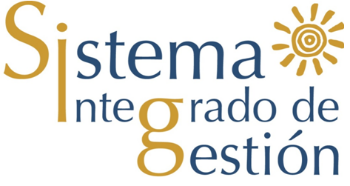 UNIVERSIDAD DE CALDASUNIVERSIDAD DE CALDASFORMATO SOLICITUD DE ADQUISICIONFORMATO SOLICITUD DE ADQUISICIONCÓDIGO:   R-2602-P-CC-761VERSIÓN: 4Fecha:DDMMAAAA1. INFORMACIÓN GENERAL1. INFORMACIÓN GENERAL1. INFORMACIÓN GENERAL1. INFORMACIÓN GENERAL1. INFORMACIÓN GENERAL1. INFORMACIÓN GENERAL1. INFORMACIÓN GENERAL1. INFORMACIÓN GENERAL1. INFORMACIÓN GENERAL1. INFORMACIÓN GENERAL1. INFORMACIÓN GENERAL1. INFORMACIÓN GENERAL1. INFORMACIÓN GENERAL1. INFORMACIÓN GENERAL1. INFORMACIÓN GENERAL1. INFORMACIÓN GENERAL1. INFORMACIÓN GENERAL1. INFORMACIÓN GENERAL1. INFORMACIÓN GENERAL1. INFORMACIÓN GENERAL1. INFORMACIÓN GENERAL1. INFORMACIÓN GENERAL1. INFORMACIÓN GENERAL1. INFORMACIÓN GENERAL1. INFORMACIÓN GENERAL1. INFORMACIÓN GENERAL1. INFORMACIÓN GENERAL1. INFORMACIÓN GENERAL1. INFORMACIÓN GENERAL1. INFORMACIÓN GENERAL1. INFORMACIÓN GENERAL1. INFORMACIÓN GENERAL1. INFORMACIÓN GENERAL1. INFORMACIÓN GENERAL1. INFORMACIÓN GENERAL1. INFORMACIÓN GENERAL1. INFORMACIÓN GENERAL1. INFORMACIÓN GENERAL1. INFORMACIÓN GENERAL1. INFORMACIÓN GENERAL1. INFORMACIÓN GENERALTIPO DE DOCUMENTO TIPO DE DOCUMENTO TIPO DE DOCUMENTO TIPO DE DOCUMENTO TIPO DE DOCUMENTO TIPO DE DOCUMENTO TIPO DE DOCUMENTO TIPO DE DOCUMENTO TIPO DE DOCUMENTO SC1 ____ SCP ____ SDS ____ SDC ____ SCM _____ SDV______ No: _______SC1 ____ SCP ____ SDS ____ SDC ____ SCM _____ SDV______ No: _______SC1 ____ SCP ____ SDS ____ SDC ____ SCM _____ SDV______ No: _______SC1 ____ SCP ____ SDS ____ SDC ____ SCM _____ SDV______ No: _______SC1 ____ SCP ____ SDS ____ SDC ____ SCM _____ SDV______ No: _______SC1 ____ SCP ____ SDS ____ SDC ____ SCM _____ SDV______ No: _______SC1 ____ SCP ____ SDS ____ SDC ____ SCM _____ SDV______ No: _______SC1 ____ SCP ____ SDS ____ SDC ____ SCM _____ SDV______ No: _______SC1 ____ SCP ____ SDS ____ SDC ____ SCM _____ SDV______ No: _______SC1 ____ SCP ____ SDS ____ SDC ____ SCM _____ SDV______ No: _______SC1 ____ SCP ____ SDS ____ SDC ____ SCM _____ SDV______ No: _______SC1 ____ SCP ____ SDS ____ SDC ____ SCM _____ SDV______ No: _______SC1 ____ SCP ____ SDS ____ SDC ____ SCM _____ SDV______ No: _______SC1 ____ SCP ____ SDS ____ SDC ____ SCM _____ SDV______ No: _______SC1 ____ SCP ____ SDS ____ SDC ____ SCM _____ SDV______ No: _______SC1 ____ SCP ____ SDS ____ SDC ____ SCM _____ SDV______ No: _______SC1 ____ SCP ____ SDS ____ SDC ____ SCM _____ SDV______ No: _______SC1 ____ SCP ____ SDS ____ SDC ____ SCM _____ SDV______ No: _______SC1 ____ SCP ____ SDS ____ SDC ____ SCM _____ SDV______ No: _______SC1 ____ SCP ____ SDS ____ SDC ____ SCM _____ SDV______ No: _______SC1 ____ SCP ____ SDS ____ SDC ____ SCM _____ SDV______ No: _______SC1 ____ SCP ____ SDS ____ SDC ____ SCM _____ SDV______ No: _______SC1 ____ SCP ____ SDS ____ SDC ____ SCM _____ SDV______ No: _______SC1 ____ SCP ____ SDS ____ SDC ____ SCM _____ SDV______ No: _______SC1 ____ SCP ____ SDS ____ SDC ____ SCM _____ SDV______ No: _______SC1 ____ SCP ____ SDS ____ SDC ____ SCM _____ SDV______ No: _______SC1 ____ SCP ____ SDS ____ SDC ____ SCM _____ SDV______ No: _______SC1 ____ SCP ____ SDS ____ SDC ____ SCM _____ SDV______ No: _______SC1 ____ SCP ____ SDS ____ SDC ____ SCM _____ SDV______ No: _______SC1 ____ SCP ____ SDS ____ SDC ____ SCM _____ SDV______ No: _______SC1 ____ SCP ____ SDS ____ SDC ____ SCM _____ SDV______ No: _______SC1 ____ SCP ____ SDS ____ SDC ____ SCM _____ SDV______ No: _______SOLICITANTESOLICITANTESOLICITANTESOLICITANTESOLICITANTESOLICITANTESOLICITANTESOLICITANTESOLICITANTECÉDULA DE CIUDADANÍACÉDULA DE CIUDADANÍACÉDULA DE CIUDADANÍACÉDULA DE CIUDADANÍACÉDULA DE CIUDADANÍACÉDULA DE CIUDADANÍACÉDULA DE CIUDADANÍACÉDULA DE CIUDADANÍACÉDULA DE CIUDADANÍATel. o Cel.Tel. o Cel.Tel. o Cel.Tel. o Cel.Tel. o Cel.Ext.Ext.E-mailE-mailE-mailCENTRO DE GASTOSCENTRO DE GASTOSCENTRO DE GASTOSCENTRO DE GASTOSCENTRO DE GASTOSCENTRO DE GASTOSCENTRO DE GASTOSCENTRO DE GASTOSCENTRO DE GASTOSCENTRO DE GASTOSCENTRO DE GASTOSCENTRO DE GASTOS2. JUSTIFICACIÓN 2. JUSTIFICACIÓN 2. JUSTIFICACIÓN 2. JUSTIFICACIÓN 2. JUSTIFICACIÓN 2. JUSTIFICACIÓN 2. JUSTIFICACIÓN 2. JUSTIFICACIÓN 2. JUSTIFICACIÓN 2. JUSTIFICACIÓN 2. JUSTIFICACIÓN 2. JUSTIFICACIÓN 2. JUSTIFICACIÓN 2. JUSTIFICACIÓN 2. JUSTIFICACIÓN 2. JUSTIFICACIÓN 2. JUSTIFICACIÓN 2. JUSTIFICACIÓN 2. JUSTIFICACIÓN 2. JUSTIFICACIÓN 2. JUSTIFICACIÓN 2. JUSTIFICACIÓN 2. JUSTIFICACIÓN 2. JUSTIFICACIÓN 2. JUSTIFICACIÓN 2. JUSTIFICACIÓN 2. JUSTIFICACIÓN 2. JUSTIFICACIÓN 2. JUSTIFICACIÓN 2. JUSTIFICACIÓN 2. JUSTIFICACIÓN 2. JUSTIFICACIÓN 2. JUSTIFICACIÓN 2. JUSTIFICACIÓN 2. JUSTIFICACIÓN 2. JUSTIFICACIÓN 2. JUSTIFICACIÓN 2. JUSTIFICACIÓN 2. JUSTIFICACIÓN 2. JUSTIFICACIÓN 2. JUSTIFICACIÓN DESCRIPCION DE LA NECESIDADDESCRIPCION DE LA NECESIDADDESCRIPCION DE LA NECESIDADDESCRIPCION DE LA NECESIDADDESCRIPCION DE LA NECESIDADDESCRIPCION DE LA NECESIDADDESCRIPCION DE LA NECESIDADDESCRIPCION DE LA NECESIDADDESCRIPCION DE LA NECESIDADDESCRIPCION DE LA NECESIDADDESCRIPCION DE LA NECESIDADDESCRIPCION DE LA NECESIDADDESCRIPCION DE LA NECESIDADDESCRIPCION DE LA NECESIDADDESCRIPCION DE LA NECESIDADDESCRIPCION DE LA NECESIDADDESCRIPCION DE LA NECESIDADDESCRIPCION DE LA NECESIDADDESCRIPCION DE LA NECESIDADDESCRIPCION DE LA NECESIDADDESCRIPCION DE LA NECESIDADDESCRIPCION DE LA NECESIDADDESCRIPCION DE LA NECESIDADDESCRIPCION DE LA NECESIDADDESCRIPCION DE LA NECESIDADDESCRIPCION DE LA NECESIDADDESCRIPCION DE LA NECESIDADDESCRIPCION DE LA NECESIDADDESCRIPCION DE LA NECESIDADDESCRIPCION DE LA NECESIDADDESCRIPCION DE LA NECESIDADDESCRIPCION DE LA NECESIDADDESCRIPCION DE LA NECESIDADDESCRIPCION DE LA NECESIDADDESCRIPCION DE LA NECESIDADDESCRIPCION DE LA NECESIDADDESCRIPCION DE LA NECESIDADDESCRIPCION DE LA NECESIDADDESCRIPCION DE LA NECESIDADDESCRIPCION DE LA NECESIDADDESCRIPCION DE LA NECESIDADPara los efectos de la presente adquisición, se certifica que la misma se encuentra incluida en el Plan de Compras __________  (incluir la información de las siguientes columnas Fila, Código UNSCSC, Descripción (automático), Programa o proyecto, Descripción de bienes obra o servicios, Valor estimado en la vigencia actual)Para los efectos de la presente adquisición, se certifica que la misma se encuentra incluida en el Plan de Compras __________  (incluir la información de las siguientes columnas Fila, Código UNSCSC, Descripción (automático), Programa o proyecto, Descripción de bienes obra o servicios, Valor estimado en la vigencia actual)Para los efectos de la presente adquisición, se certifica que la misma se encuentra incluida en el Plan de Compras __________  (incluir la información de las siguientes columnas Fila, Código UNSCSC, Descripción (automático), Programa o proyecto, Descripción de bienes obra o servicios, Valor estimado en la vigencia actual)Para los efectos de la presente adquisición, se certifica que la misma se encuentra incluida en el Plan de Compras __________  (incluir la información de las siguientes columnas Fila, Código UNSCSC, Descripción (automático), Programa o proyecto, Descripción de bienes obra o servicios, Valor estimado en la vigencia actual)Para los efectos de la presente adquisición, se certifica que la misma se encuentra incluida en el Plan de Compras __________  (incluir la información de las siguientes columnas Fila, Código UNSCSC, Descripción (automático), Programa o proyecto, Descripción de bienes obra o servicios, Valor estimado en la vigencia actual)Para los efectos de la presente adquisición, se certifica que la misma se encuentra incluida en el Plan de Compras __________  (incluir la información de las siguientes columnas Fila, Código UNSCSC, Descripción (automático), Programa o proyecto, Descripción de bienes obra o servicios, Valor estimado en la vigencia actual)Para los efectos de la presente adquisición, se certifica que la misma se encuentra incluida en el Plan de Compras __________  (incluir la información de las siguientes columnas Fila, Código UNSCSC, Descripción (automático), Programa o proyecto, Descripción de bienes obra o servicios, Valor estimado en la vigencia actual)Para los efectos de la presente adquisición, se certifica que la misma se encuentra incluida en el Plan de Compras __________  (incluir la información de las siguientes columnas Fila, Código UNSCSC, Descripción (automático), Programa o proyecto, Descripción de bienes obra o servicios, Valor estimado en la vigencia actual)Para los efectos de la presente adquisición, se certifica que la misma se encuentra incluida en el Plan de Compras __________  (incluir la información de las siguientes columnas Fila, Código UNSCSC, Descripción (automático), Programa o proyecto, Descripción de bienes obra o servicios, Valor estimado en la vigencia actual)Para los efectos de la presente adquisición, se certifica que la misma se encuentra incluida en el Plan de Compras __________  (incluir la información de las siguientes columnas Fila, Código UNSCSC, Descripción (automático), Programa o proyecto, Descripción de bienes obra o servicios, Valor estimado en la vigencia actual)Para los efectos de la presente adquisición, se certifica que la misma se encuentra incluida en el Plan de Compras __________  (incluir la información de las siguientes columnas Fila, Código UNSCSC, Descripción (automático), Programa o proyecto, Descripción de bienes obra o servicios, Valor estimado en la vigencia actual)Para los efectos de la presente adquisición, se certifica que la misma se encuentra incluida en el Plan de Compras __________  (incluir la información de las siguientes columnas Fila, Código UNSCSC, Descripción (automático), Programa o proyecto, Descripción de bienes obra o servicios, Valor estimado en la vigencia actual)Para los efectos de la presente adquisición, se certifica que la misma se encuentra incluida en el Plan de Compras __________  (incluir la información de las siguientes columnas Fila, Código UNSCSC, Descripción (automático), Programa o proyecto, Descripción de bienes obra o servicios, Valor estimado en la vigencia actual)Para los efectos de la presente adquisición, se certifica que la misma se encuentra incluida en el Plan de Compras __________  (incluir la información de las siguientes columnas Fila, Código UNSCSC, Descripción (automático), Programa o proyecto, Descripción de bienes obra o servicios, Valor estimado en la vigencia actual)Para los efectos de la presente adquisición, se certifica que la misma se encuentra incluida en el Plan de Compras __________  (incluir la información de las siguientes columnas Fila, Código UNSCSC, Descripción (automático), Programa o proyecto, Descripción de bienes obra o servicios, Valor estimado en la vigencia actual)Para los efectos de la presente adquisición, se certifica que la misma se encuentra incluida en el Plan de Compras __________  (incluir la información de las siguientes columnas Fila, Código UNSCSC, Descripción (automático), Programa o proyecto, Descripción de bienes obra o servicios, Valor estimado en la vigencia actual)Para los efectos de la presente adquisición, se certifica que la misma se encuentra incluida en el Plan de Compras __________  (incluir la información de las siguientes columnas Fila, Código UNSCSC, Descripción (automático), Programa o proyecto, Descripción de bienes obra o servicios, Valor estimado en la vigencia actual)Para los efectos de la presente adquisición, se certifica que la misma se encuentra incluida en el Plan de Compras __________  (incluir la información de las siguientes columnas Fila, Código UNSCSC, Descripción (automático), Programa o proyecto, Descripción de bienes obra o servicios, Valor estimado en la vigencia actual)Para los efectos de la presente adquisición, se certifica que la misma se encuentra incluida en el Plan de Compras __________  (incluir la información de las siguientes columnas Fila, Código UNSCSC, Descripción (automático), Programa o proyecto, Descripción de bienes obra o servicios, Valor estimado en la vigencia actual)Para los efectos de la presente adquisición, se certifica que la misma se encuentra incluida en el Plan de Compras __________  (incluir la información de las siguientes columnas Fila, Código UNSCSC, Descripción (automático), Programa o proyecto, Descripción de bienes obra o servicios, Valor estimado en la vigencia actual)Para los efectos de la presente adquisición, se certifica que la misma se encuentra incluida en el Plan de Compras __________  (incluir la información de las siguientes columnas Fila, Código UNSCSC, Descripción (automático), Programa o proyecto, Descripción de bienes obra o servicios, Valor estimado en la vigencia actual)Para los efectos de la presente adquisición, se certifica que la misma se encuentra incluida en el Plan de Compras __________  (incluir la información de las siguientes columnas Fila, Código UNSCSC, Descripción (automático), Programa o proyecto, Descripción de bienes obra o servicios, Valor estimado en la vigencia actual)Para los efectos de la presente adquisición, se certifica que la misma se encuentra incluida en el Plan de Compras __________  (incluir la información de las siguientes columnas Fila, Código UNSCSC, Descripción (automático), Programa o proyecto, Descripción de bienes obra o servicios, Valor estimado en la vigencia actual)Para los efectos de la presente adquisición, se certifica que la misma se encuentra incluida en el Plan de Compras __________  (incluir la información de las siguientes columnas Fila, Código UNSCSC, Descripción (automático), Programa o proyecto, Descripción de bienes obra o servicios, Valor estimado en la vigencia actual)Para los efectos de la presente adquisición, se certifica que la misma se encuentra incluida en el Plan de Compras __________  (incluir la información de las siguientes columnas Fila, Código UNSCSC, Descripción (automático), Programa o proyecto, Descripción de bienes obra o servicios, Valor estimado en la vigencia actual)Para los efectos de la presente adquisición, se certifica que la misma se encuentra incluida en el Plan de Compras __________  (incluir la información de las siguientes columnas Fila, Código UNSCSC, Descripción (automático), Programa o proyecto, Descripción de bienes obra o servicios, Valor estimado en la vigencia actual)Para los efectos de la presente adquisición, se certifica que la misma se encuentra incluida en el Plan de Compras __________  (incluir la información de las siguientes columnas Fila, Código UNSCSC, Descripción (automático), Programa o proyecto, Descripción de bienes obra o servicios, Valor estimado en la vigencia actual)Para los efectos de la presente adquisición, se certifica que la misma se encuentra incluida en el Plan de Compras __________  (incluir la información de las siguientes columnas Fila, Código UNSCSC, Descripción (automático), Programa o proyecto, Descripción de bienes obra o servicios, Valor estimado en la vigencia actual)Para los efectos de la presente adquisición, se certifica que la misma se encuentra incluida en el Plan de Compras __________  (incluir la información de las siguientes columnas Fila, Código UNSCSC, Descripción (automático), Programa o proyecto, Descripción de bienes obra o servicios, Valor estimado en la vigencia actual)Para los efectos de la presente adquisición, se certifica que la misma se encuentra incluida en el Plan de Compras __________  (incluir la información de las siguientes columnas Fila, Código UNSCSC, Descripción (automático), Programa o proyecto, Descripción de bienes obra o servicios, Valor estimado en la vigencia actual)Para los efectos de la presente adquisición, se certifica que la misma se encuentra incluida en el Plan de Compras __________  (incluir la información de las siguientes columnas Fila, Código UNSCSC, Descripción (automático), Programa o proyecto, Descripción de bienes obra o servicios, Valor estimado en la vigencia actual)Para los efectos de la presente adquisición, se certifica que la misma se encuentra incluida en el Plan de Compras __________  (incluir la información de las siguientes columnas Fila, Código UNSCSC, Descripción (automático), Programa o proyecto, Descripción de bienes obra o servicios, Valor estimado en la vigencia actual)Para los efectos de la presente adquisición, se certifica que la misma se encuentra incluida en el Plan de Compras __________  (incluir la información de las siguientes columnas Fila, Código UNSCSC, Descripción (automático), Programa o proyecto, Descripción de bienes obra o servicios, Valor estimado en la vigencia actual)Para los efectos de la presente adquisición, se certifica que la misma se encuentra incluida en el Plan de Compras __________  (incluir la información de las siguientes columnas Fila, Código UNSCSC, Descripción (automático), Programa o proyecto, Descripción de bienes obra o servicios, Valor estimado en la vigencia actual)Para los efectos de la presente adquisición, se certifica que la misma se encuentra incluida en el Plan de Compras __________  (incluir la información de las siguientes columnas Fila, Código UNSCSC, Descripción (automático), Programa o proyecto, Descripción de bienes obra o servicios, Valor estimado en la vigencia actual)Para los efectos de la presente adquisición, se certifica que la misma se encuentra incluida en el Plan de Compras __________  (incluir la información de las siguientes columnas Fila, Código UNSCSC, Descripción (automático), Programa o proyecto, Descripción de bienes obra o servicios, Valor estimado en la vigencia actual)Para los efectos de la presente adquisición, se certifica que la misma se encuentra incluida en el Plan de Compras __________  (incluir la información de las siguientes columnas Fila, Código UNSCSC, Descripción (automático), Programa o proyecto, Descripción de bienes obra o servicios, Valor estimado en la vigencia actual)Para los efectos de la presente adquisición, se certifica que la misma se encuentra incluida en el Plan de Compras __________  (incluir la información de las siguientes columnas Fila, Código UNSCSC, Descripción (automático), Programa o proyecto, Descripción de bienes obra o servicios, Valor estimado en la vigencia actual)Para los efectos de la presente adquisición, se certifica que la misma se encuentra incluida en el Plan de Compras __________  (incluir la información de las siguientes columnas Fila, Código UNSCSC, Descripción (automático), Programa o proyecto, Descripción de bienes obra o servicios, Valor estimado en la vigencia actual)Para los efectos de la presente adquisición, se certifica que la misma se encuentra incluida en el Plan de Compras __________  (incluir la información de las siguientes columnas Fila, Código UNSCSC, Descripción (automático), Programa o proyecto, Descripción de bienes obra o servicios, Valor estimado en la vigencia actual)Para los efectos de la presente adquisición, se certifica que la misma se encuentra incluida en el Plan de Compras __________  (incluir la información de las siguientes columnas Fila, Código UNSCSC, Descripción (automático), Programa o proyecto, Descripción de bienes obra o servicios, Valor estimado en la vigencia actual)2.2 PERTINENCIA DE LA ADQUISICIÓN2.2 PERTINENCIA DE LA ADQUISICIÓN2.2 PERTINENCIA DE LA ADQUISICIÓN2.2 PERTINENCIA DE LA ADQUISICIÓN2.2 PERTINENCIA DE LA ADQUISICIÓN2.2 PERTINENCIA DE LA ADQUISICIÓN2.2 PERTINENCIA DE LA ADQUISICIÓN2.2 PERTINENCIA DE LA ADQUISICIÓN2.2 PERTINENCIA DE LA ADQUISICIÓN2.2 PERTINENCIA DE LA ADQUISICIÓN2.2 PERTINENCIA DE LA ADQUISICIÓN2.2 PERTINENCIA DE LA ADQUISICIÓN2.2 PERTINENCIA DE LA ADQUISICIÓN2.2 PERTINENCIA DE LA ADQUISICIÓN2.2 PERTINENCIA DE LA ADQUISICIÓN2.2 PERTINENCIA DE LA ADQUISICIÓN2.2 PERTINENCIA DE LA ADQUISICIÓN2.2 PERTINENCIA DE LA ADQUISICIÓN2.2 PERTINENCIA DE LA ADQUISICIÓN2.2 PERTINENCIA DE LA ADQUISICIÓN2.2 PERTINENCIA DE LA ADQUISICIÓN2.2 PERTINENCIA DE LA ADQUISICIÓN2.2 PERTINENCIA DE LA ADQUISICIÓN2.2 PERTINENCIA DE LA ADQUISICIÓN2.2 PERTINENCIA DE LA ADQUISICIÓN2.2 PERTINENCIA DE LA ADQUISICIÓN2.2 PERTINENCIA DE LA ADQUISICIÓN2.2 PERTINENCIA DE LA ADQUISICIÓN2.2 PERTINENCIA DE LA ADQUISICIÓN2.2 PERTINENCIA DE LA ADQUISICIÓN2.2 PERTINENCIA DE LA ADQUISICIÓN2.2 PERTINENCIA DE LA ADQUISICIÓN2.2 PERTINENCIA DE LA ADQUISICIÓN2.2 PERTINENCIA DE LA ADQUISICIÓN2.2 PERTINENCIA DE LA ADQUISICIÓN2.2 PERTINENCIA DE LA ADQUISICIÓN2.2 PERTINENCIA DE LA ADQUISICIÓN2.2 PERTINENCIA DE LA ADQUISICIÓN2.2 PERTINENCIA DE LA ADQUISICIÓN2.2 PERTINENCIA DE LA ADQUISICIÓN2.2 PERTINENCIA DE LA ADQUISICIÓN3. OBJETO DE LA ADQUISICIÓN3. OBJETO DE LA ADQUISICIÓN3. OBJETO DE LA ADQUISICIÓN3. OBJETO DE LA ADQUISICIÓN3. OBJETO DE LA ADQUISICIÓN3. OBJETO DE LA ADQUISICIÓN3. OBJETO DE LA ADQUISICIÓN3. OBJETO DE LA ADQUISICIÓN3. OBJETO DE LA ADQUISICIÓN3. OBJETO DE LA ADQUISICIÓN3. OBJETO DE LA ADQUISICIÓN3. OBJETO DE LA ADQUISICIÓN3. OBJETO DE LA ADQUISICIÓN3. OBJETO DE LA ADQUISICIÓN3. OBJETO DE LA ADQUISICIÓN3. OBJETO DE LA ADQUISICIÓN3. OBJETO DE LA ADQUISICIÓN3. OBJETO DE LA ADQUISICIÓN3. OBJETO DE LA ADQUISICIÓN3. OBJETO DE LA ADQUISICIÓN3. OBJETO DE LA ADQUISICIÓN3. OBJETO DE LA ADQUISICIÓN3. OBJETO DE LA ADQUISICIÓN3. OBJETO DE LA ADQUISICIÓN3. OBJETO DE LA ADQUISICIÓN3. OBJETO DE LA ADQUISICIÓN3. OBJETO DE LA ADQUISICIÓN3. OBJETO DE LA ADQUISICIÓN3. OBJETO DE LA ADQUISICIÓN3. OBJETO DE LA ADQUISICIÓN3. OBJETO DE LA ADQUISICIÓN3. OBJETO DE LA ADQUISICIÓN3. OBJETO DE LA ADQUISICIÓN3. OBJETO DE LA ADQUISICIÓN3. OBJETO DE LA ADQUISICIÓN3. OBJETO DE LA ADQUISICIÓN3. OBJETO DE LA ADQUISICIÓN3. OBJETO DE LA ADQUISICIÓN3. OBJETO DE LA ADQUISICIÓN3. OBJETO DE LA ADQUISICIÓN3. OBJETO DE LA ADQUISICIÓN3.1. Especificaciones de la adquisición:3.1. Especificaciones de la adquisición:3.1. Especificaciones de la adquisición:3.1. Especificaciones de la adquisición:3.1. Especificaciones de la adquisición:3.1. Especificaciones de la adquisición:3.1. Especificaciones de la adquisición:3.1. Especificaciones de la adquisición:3.1. Especificaciones de la adquisición:3.1. Especificaciones de la adquisición:3.1. Especificaciones de la adquisición:3.1. Especificaciones de la adquisición:3.1. Especificaciones de la adquisición:3.1. Especificaciones de la adquisición:3.1. Especificaciones de la adquisición:3.1. Especificaciones de la adquisición:3.1. Especificaciones de la adquisición:3.1. Especificaciones de la adquisición:3.1. Especificaciones de la adquisición:3.1. Especificaciones de la adquisición:3.1. Especificaciones de la adquisición:3.1. Especificaciones de la adquisición:3.1. Especificaciones de la adquisición:3.1. Especificaciones de la adquisición:3.1. Especificaciones de la adquisición:3.1. Especificaciones de la adquisición:3.1. Especificaciones de la adquisición:3.1. Especificaciones de la adquisición:3.1. Especificaciones de la adquisición:3.1. Especificaciones de la adquisición:3.1. Especificaciones de la adquisición:3.1. Especificaciones de la adquisición:3.1. Especificaciones de la adquisición:3.1. Especificaciones de la adquisición:3.1. Especificaciones de la adquisición:3.1. Especificaciones de la adquisición:3.1. Especificaciones de la adquisición:3.1. Especificaciones de la adquisición:3.1. Especificaciones de la adquisición:3.1. Especificaciones de la adquisición:3.1. Especificaciones de la adquisición:3.2. ¿Antes de la adquisición se requieren permisos, autorizaciones o licencias? 3.2. ¿Antes de la adquisición se requieren permisos, autorizaciones o licencias? 3.2. ¿Antes de la adquisición se requieren permisos, autorizaciones o licencias? 3.2. ¿Antes de la adquisición se requieren permisos, autorizaciones o licencias? 3.2. ¿Antes de la adquisición se requieren permisos, autorizaciones o licencias? 3.2. ¿Antes de la adquisición se requieren permisos, autorizaciones o licencias? 3.2. ¿Antes de la adquisición se requieren permisos, autorizaciones o licencias? 3.2. ¿Antes de la adquisición se requieren permisos, autorizaciones o licencias? 3.2. ¿Antes de la adquisición se requieren permisos, autorizaciones o licencias? 3.2. ¿Antes de la adquisición se requieren permisos, autorizaciones o licencias? 3.2. ¿Antes de la adquisición se requieren permisos, autorizaciones o licencias? 3.2. ¿Antes de la adquisición se requieren permisos, autorizaciones o licencias? 3.2. ¿Antes de la adquisición se requieren permisos, autorizaciones o licencias? 3.2. ¿Antes de la adquisición se requieren permisos, autorizaciones o licencias? 3.2. ¿Antes de la adquisición se requieren permisos, autorizaciones o licencias? 3.2. ¿Antes de la adquisición se requieren permisos, autorizaciones o licencias? 3.2. ¿Antes de la adquisición se requieren permisos, autorizaciones o licencias? 3.2. ¿Antes de la adquisición se requieren permisos, autorizaciones o licencias? 3.2. ¿Antes de la adquisición se requieren permisos, autorizaciones o licencias? 3.2. ¿Antes de la adquisición se requieren permisos, autorizaciones o licencias? 3.2. ¿Antes de la adquisición se requieren permisos, autorizaciones o licencias? 3.2. ¿Antes de la adquisición se requieren permisos, autorizaciones o licencias? 3.2. ¿Antes de la adquisición se requieren permisos, autorizaciones o licencias? 3.2. ¿Antes de la adquisición se requieren permisos, autorizaciones o licencias? 3.2. ¿Antes de la adquisición se requieren permisos, autorizaciones o licencias? 3.2. ¿Antes de la adquisición se requieren permisos, autorizaciones o licencias? 3.2. ¿Antes de la adquisición se requieren permisos, autorizaciones o licencias? 3.2. ¿Antes de la adquisición se requieren permisos, autorizaciones o licencias? 3.2. ¿Antes de la adquisición se requieren permisos, autorizaciones o licencias? 3.2. ¿Antes de la adquisición se requieren permisos, autorizaciones o licencias? 3.2. ¿Antes de la adquisición se requieren permisos, autorizaciones o licencias? 3.2. ¿Antes de la adquisición se requieren permisos, autorizaciones o licencias? 3.2. ¿Antes de la adquisición se requieren permisos, autorizaciones o licencias? SI:No:No:En caso de que el contrato incluya el diseño y construcción, deben aportarse los documentos técnicos para el desarrollo del proyecto. En caso de que el contrato incluya el diseño y construcción, deben aportarse los documentos técnicos para el desarrollo del proyecto. En caso de que el contrato incluya el diseño y construcción, deben aportarse los documentos técnicos para el desarrollo del proyecto. En caso de que el contrato incluya el diseño y construcción, deben aportarse los documentos técnicos para el desarrollo del proyecto. En caso de que el contrato incluya el diseño y construcción, deben aportarse los documentos técnicos para el desarrollo del proyecto. En caso de que el contrato incluya el diseño y construcción, deben aportarse los documentos técnicos para el desarrollo del proyecto. En caso de que el contrato incluya el diseño y construcción, deben aportarse los documentos técnicos para el desarrollo del proyecto. En caso de que el contrato incluya el diseño y construcción, deben aportarse los documentos técnicos para el desarrollo del proyecto. En caso de que el contrato incluya el diseño y construcción, deben aportarse los documentos técnicos para el desarrollo del proyecto. En caso de que el contrato incluya el diseño y construcción, deben aportarse los documentos técnicos para el desarrollo del proyecto. En caso de que el contrato incluya el diseño y construcción, deben aportarse los documentos técnicos para el desarrollo del proyecto. En caso de que el contrato incluya el diseño y construcción, deben aportarse los documentos técnicos para el desarrollo del proyecto. En caso de que el contrato incluya el diseño y construcción, deben aportarse los documentos técnicos para el desarrollo del proyecto. En caso de que el contrato incluya el diseño y construcción, deben aportarse los documentos técnicos para el desarrollo del proyecto. En caso de que el contrato incluya el diseño y construcción, deben aportarse los documentos técnicos para el desarrollo del proyecto. En caso de que el contrato incluya el diseño y construcción, deben aportarse los documentos técnicos para el desarrollo del proyecto. En caso de que el contrato incluya el diseño y construcción, deben aportarse los documentos técnicos para el desarrollo del proyecto. En caso de que el contrato incluya el diseño y construcción, deben aportarse los documentos técnicos para el desarrollo del proyecto. En caso de que el contrato incluya el diseño y construcción, deben aportarse los documentos técnicos para el desarrollo del proyecto. En caso de que el contrato incluya el diseño y construcción, deben aportarse los documentos técnicos para el desarrollo del proyecto. En caso de que el contrato incluya el diseño y construcción, deben aportarse los documentos técnicos para el desarrollo del proyecto. En caso de que el contrato incluya el diseño y construcción, deben aportarse los documentos técnicos para el desarrollo del proyecto. En caso de que el contrato incluya el diseño y construcción, deben aportarse los documentos técnicos para el desarrollo del proyecto. En caso de que el contrato incluya el diseño y construcción, deben aportarse los documentos técnicos para el desarrollo del proyecto. En caso de que el contrato incluya el diseño y construcción, deben aportarse los documentos técnicos para el desarrollo del proyecto. En caso de que el contrato incluya el diseño y construcción, deben aportarse los documentos técnicos para el desarrollo del proyecto. En caso de que el contrato incluya el diseño y construcción, deben aportarse los documentos técnicos para el desarrollo del proyecto. En caso de que el contrato incluya el diseño y construcción, deben aportarse los documentos técnicos para el desarrollo del proyecto. En caso de que el contrato incluya el diseño y construcción, deben aportarse los documentos técnicos para el desarrollo del proyecto. En caso de que el contrato incluya el diseño y construcción, deben aportarse los documentos técnicos para el desarrollo del proyecto. En caso de que el contrato incluya el diseño y construcción, deben aportarse los documentos técnicos para el desarrollo del proyecto. En caso de que el contrato incluya el diseño y construcción, deben aportarse los documentos técnicos para el desarrollo del proyecto. En caso de que el contrato incluya el diseño y construcción, deben aportarse los documentos técnicos para el desarrollo del proyecto. En caso de que el contrato incluya el diseño y construcción, deben aportarse los documentos técnicos para el desarrollo del proyecto. En caso de que el contrato incluya el diseño y construcción, deben aportarse los documentos técnicos para el desarrollo del proyecto. En caso de que el contrato incluya el diseño y construcción, deben aportarse los documentos técnicos para el desarrollo del proyecto. En caso de que el contrato incluya el diseño y construcción, deben aportarse los documentos técnicos para el desarrollo del proyecto. En caso de que el contrato incluya el diseño y construcción, deben aportarse los documentos técnicos para el desarrollo del proyecto. En caso de que el contrato incluya el diseño y construcción, deben aportarse los documentos técnicos para el desarrollo del proyecto. En caso de que el contrato incluya el diseño y construcción, deben aportarse los documentos técnicos para el desarrollo del proyecto. En caso de que el contrato incluya el diseño y construcción, deben aportarse los documentos técnicos para el desarrollo del proyecto. 4. OBLIGACIONES DEL CONTRATISTA (Incluya los entregables previstos) (Adicione los literales que considere necesarios)4. OBLIGACIONES DEL CONTRATISTA (Incluya los entregables previstos) (Adicione los literales que considere necesarios)4. OBLIGACIONES DEL CONTRATISTA (Incluya los entregables previstos) (Adicione los literales que considere necesarios)4. OBLIGACIONES DEL CONTRATISTA (Incluya los entregables previstos) (Adicione los literales que considere necesarios)4. OBLIGACIONES DEL CONTRATISTA (Incluya los entregables previstos) (Adicione los literales que considere necesarios)4. OBLIGACIONES DEL CONTRATISTA (Incluya los entregables previstos) (Adicione los literales que considere necesarios)4. OBLIGACIONES DEL CONTRATISTA (Incluya los entregables previstos) (Adicione los literales que considere necesarios)4. OBLIGACIONES DEL CONTRATISTA (Incluya los entregables previstos) (Adicione los literales que considere necesarios)4. OBLIGACIONES DEL CONTRATISTA (Incluya los entregables previstos) (Adicione los literales que considere necesarios)4. OBLIGACIONES DEL CONTRATISTA (Incluya los entregables previstos) (Adicione los literales que considere necesarios)4. OBLIGACIONES DEL CONTRATISTA (Incluya los entregables previstos) (Adicione los literales que considere necesarios)4. OBLIGACIONES DEL CONTRATISTA (Incluya los entregables previstos) (Adicione los literales que considere necesarios)4. OBLIGACIONES DEL CONTRATISTA (Incluya los entregables previstos) (Adicione los literales que considere necesarios)4. OBLIGACIONES DEL CONTRATISTA (Incluya los entregables previstos) (Adicione los literales que considere necesarios)4. OBLIGACIONES DEL CONTRATISTA (Incluya los entregables previstos) (Adicione los literales que considere necesarios)4. OBLIGACIONES DEL CONTRATISTA (Incluya los entregables previstos) (Adicione los literales que considere necesarios)4. OBLIGACIONES DEL CONTRATISTA (Incluya los entregables previstos) (Adicione los literales que considere necesarios)4. OBLIGACIONES DEL CONTRATISTA (Incluya los entregables previstos) (Adicione los literales que considere necesarios)4. OBLIGACIONES DEL CONTRATISTA (Incluya los entregables previstos) (Adicione los literales que considere necesarios)4. OBLIGACIONES DEL CONTRATISTA (Incluya los entregables previstos) (Adicione los literales que considere necesarios)4. OBLIGACIONES DEL CONTRATISTA (Incluya los entregables previstos) (Adicione los literales que considere necesarios)4. OBLIGACIONES DEL CONTRATISTA (Incluya los entregables previstos) (Adicione los literales que considere necesarios)4. OBLIGACIONES DEL CONTRATISTA (Incluya los entregables previstos) (Adicione los literales que considere necesarios)4. OBLIGACIONES DEL CONTRATISTA (Incluya los entregables previstos) (Adicione los literales que considere necesarios)4. OBLIGACIONES DEL CONTRATISTA (Incluya los entregables previstos) (Adicione los literales que considere necesarios)4. OBLIGACIONES DEL CONTRATISTA (Incluya los entregables previstos) (Adicione los literales que considere necesarios)4. OBLIGACIONES DEL CONTRATISTA (Incluya los entregables previstos) (Adicione los literales que considere necesarios)4. OBLIGACIONES DEL CONTRATISTA (Incluya los entregables previstos) (Adicione los literales que considere necesarios)4. OBLIGACIONES DEL CONTRATISTA (Incluya los entregables previstos) (Adicione los literales que considere necesarios)4. OBLIGACIONES DEL CONTRATISTA (Incluya los entregables previstos) (Adicione los literales que considere necesarios)4. OBLIGACIONES DEL CONTRATISTA (Incluya los entregables previstos) (Adicione los literales que considere necesarios)4. OBLIGACIONES DEL CONTRATISTA (Incluya los entregables previstos) (Adicione los literales que considere necesarios)4. OBLIGACIONES DEL CONTRATISTA (Incluya los entregables previstos) (Adicione los literales que considere necesarios)4. OBLIGACIONES DEL CONTRATISTA (Incluya los entregables previstos) (Adicione los literales que considere necesarios)4. OBLIGACIONES DEL CONTRATISTA (Incluya los entregables previstos) (Adicione los literales que considere necesarios)4. OBLIGACIONES DEL CONTRATISTA (Incluya los entregables previstos) (Adicione los literales que considere necesarios)4. OBLIGACIONES DEL CONTRATISTA (Incluya los entregables previstos) (Adicione los literales que considere necesarios)4. OBLIGACIONES DEL CONTRATISTA (Incluya los entregables previstos) (Adicione los literales que considere necesarios)4. OBLIGACIONES DEL CONTRATISTA (Incluya los entregables previstos) (Adicione los literales que considere necesarios)4. OBLIGACIONES DEL CONTRATISTA (Incluya los entregables previstos) (Adicione los literales que considere necesarios)4. OBLIGACIONES DEL CONTRATISTA (Incluya los entregables previstos) (Adicione los literales que considere necesarios)a.b.c.a.b.c.a.b.c.a.b.c.a.b.c.a.b.c.a.b.c.a.b.c.a.b.c.a.b.c.a.b.c.a.b.c.a.b.c.a.b.c.a.b.c.a.b.c.a.b.c.a.b.c.a.b.c.a.b.c.a.b.c.a.b.c.a.b.c.a.b.c.a.b.c.a.b.c.a.b.c.a.b.c.a.b.c.a.b.c.a.b.c.a.b.c.a.b.c.a.b.c.a.b.c.a.b.c.a.b.c.a.b.c.a.b.c.a.b.c.a.b.c.5. MODALIDAD DE SELECCIÓN5. MODALIDAD DE SELECCIÓN5. MODALIDAD DE SELECCIÓN5. MODALIDAD DE SELECCIÓN5. MODALIDAD DE SELECCIÓN5. MODALIDAD DE SELECCIÓN5. MODALIDAD DE SELECCIÓN5. MODALIDAD DE SELECCIÓN5. MODALIDAD DE SELECCIÓN5. MODALIDAD DE SELECCIÓN5. MODALIDAD DE SELECCIÓN5. MODALIDAD DE SELECCIÓN5. MODALIDAD DE SELECCIÓN5. MODALIDAD DE SELECCIÓN5. MODALIDAD DE SELECCIÓN5. MODALIDAD DE SELECCIÓN5. MODALIDAD DE SELECCIÓN5. MODALIDAD DE SELECCIÓN5. MODALIDAD DE SELECCIÓN5. MODALIDAD DE SELECCIÓN5. MODALIDAD DE SELECCIÓN5. MODALIDAD DE SELECCIÓN5. MODALIDAD DE SELECCIÓN5. MODALIDAD DE SELECCIÓN5. MODALIDAD DE SELECCIÓN5. MODALIDAD DE SELECCIÓN5. MODALIDAD DE SELECCIÓN5. MODALIDAD DE SELECCIÓN5. MODALIDAD DE SELECCIÓN5. MODALIDAD DE SELECCIÓN5. MODALIDAD DE SELECCIÓN5. MODALIDAD DE SELECCIÓN5. MODALIDAD DE SELECCIÓN5. MODALIDAD DE SELECCIÓN5. MODALIDAD DE SELECCIÓN5. MODALIDAD DE SELECCIÓN5. MODALIDAD DE SELECCIÓN5. MODALIDAD DE SELECCIÓN5. MODALIDAD DE SELECCIÓN5. MODALIDAD DE SELECCIÓN5. MODALIDAD DE SELECCIÓNContratación DirectaContratación DirectaContratación DirectaContratación DirectaContratación DirectaContratación DirectaContratación DirectaContratación DirectaContratación DirectaContratación DirectaContratación DirectaJustificación: (Incluya los fundamentos jurídicos, por ejemplo, en el caso de contratación directa, la causal que se invoca según el artículo 13 de Acuerdo 08 de 2017)Justificación: (Incluya los fundamentos jurídicos, por ejemplo, en el caso de contratación directa, la causal que se invoca según el artículo 13 de Acuerdo 08 de 2017)Justificación: (Incluya los fundamentos jurídicos, por ejemplo, en el caso de contratación directa, la causal que se invoca según el artículo 13 de Acuerdo 08 de 2017)Justificación: (Incluya los fundamentos jurídicos, por ejemplo, en el caso de contratación directa, la causal que se invoca según el artículo 13 de Acuerdo 08 de 2017)Justificación: (Incluya los fundamentos jurídicos, por ejemplo, en el caso de contratación directa, la causal que se invoca según el artículo 13 de Acuerdo 08 de 2017)Justificación: (Incluya los fundamentos jurídicos, por ejemplo, en el caso de contratación directa, la causal que se invoca según el artículo 13 de Acuerdo 08 de 2017)Justificación: (Incluya los fundamentos jurídicos, por ejemplo, en el caso de contratación directa, la causal que se invoca según el artículo 13 de Acuerdo 08 de 2017)Justificación: (Incluya los fundamentos jurídicos, por ejemplo, en el caso de contratación directa, la causal que se invoca según el artículo 13 de Acuerdo 08 de 2017)Justificación: (Incluya los fundamentos jurídicos, por ejemplo, en el caso de contratación directa, la causal que se invoca según el artículo 13 de Acuerdo 08 de 2017)Justificación: (Incluya los fundamentos jurídicos, por ejemplo, en el caso de contratación directa, la causal que se invoca según el artículo 13 de Acuerdo 08 de 2017)Justificación: (Incluya los fundamentos jurídicos, por ejemplo, en el caso de contratación directa, la causal que se invoca según el artículo 13 de Acuerdo 08 de 2017)Justificación: (Incluya los fundamentos jurídicos, por ejemplo, en el caso de contratación directa, la causal que se invoca según el artículo 13 de Acuerdo 08 de 2017)Justificación: (Incluya los fundamentos jurídicos, por ejemplo, en el caso de contratación directa, la causal que se invoca según el artículo 13 de Acuerdo 08 de 2017)Justificación: (Incluya los fundamentos jurídicos, por ejemplo, en el caso de contratación directa, la causal que se invoca según el artículo 13 de Acuerdo 08 de 2017)Justificación: (Incluya los fundamentos jurídicos, por ejemplo, en el caso de contratación directa, la causal que se invoca según el artículo 13 de Acuerdo 08 de 2017)Justificación: (Incluya los fundamentos jurídicos, por ejemplo, en el caso de contratación directa, la causal que se invoca según el artículo 13 de Acuerdo 08 de 2017)Justificación: (Incluya los fundamentos jurídicos, por ejemplo, en el caso de contratación directa, la causal que se invoca según el artículo 13 de Acuerdo 08 de 2017)Justificación: (Incluya los fundamentos jurídicos, por ejemplo, en el caso de contratación directa, la causal que se invoca según el artículo 13 de Acuerdo 08 de 2017)Justificación: (Incluya los fundamentos jurídicos, por ejemplo, en el caso de contratación directa, la causal que se invoca según el artículo 13 de Acuerdo 08 de 2017)Justificación: (Incluya los fundamentos jurídicos, por ejemplo, en el caso de contratación directa, la causal que se invoca según el artículo 13 de Acuerdo 08 de 2017)Justificación: (Incluya los fundamentos jurídicos, por ejemplo, en el caso de contratación directa, la causal que se invoca según el artículo 13 de Acuerdo 08 de 2017)Justificación: (Incluya los fundamentos jurídicos, por ejemplo, en el caso de contratación directa, la causal que se invoca según el artículo 13 de Acuerdo 08 de 2017)Justificación: (Incluya los fundamentos jurídicos, por ejemplo, en el caso de contratación directa, la causal que se invoca según el artículo 13 de Acuerdo 08 de 2017)Justificación: (Incluya los fundamentos jurídicos, por ejemplo, en el caso de contratación directa, la causal que se invoca según el artículo 13 de Acuerdo 08 de 2017)Justificación: (Incluya los fundamentos jurídicos, por ejemplo, en el caso de contratación directa, la causal que se invoca según el artículo 13 de Acuerdo 08 de 2017)Convocatoria PúblicaConvocatoria PúblicaConvocatoria PúblicaConvocatoria PúblicaConvocatoria PúblicaConvocatoria PúblicaConvocatoria PúblicaConvocatoria PúblicaConvocatoria PúblicaConvocatoria PúblicaConvocatoria PúblicaJustificación: (Incluya los fundamentos jurídicos, por ejemplo, en el caso de contratación directa, la causal que se invoca según el artículo 13 de Acuerdo 08 de 2017)Justificación: (Incluya los fundamentos jurídicos, por ejemplo, en el caso de contratación directa, la causal que se invoca según el artículo 13 de Acuerdo 08 de 2017)Justificación: (Incluya los fundamentos jurídicos, por ejemplo, en el caso de contratación directa, la causal que se invoca según el artículo 13 de Acuerdo 08 de 2017)Justificación: (Incluya los fundamentos jurídicos, por ejemplo, en el caso de contratación directa, la causal que se invoca según el artículo 13 de Acuerdo 08 de 2017)Justificación: (Incluya los fundamentos jurídicos, por ejemplo, en el caso de contratación directa, la causal que se invoca según el artículo 13 de Acuerdo 08 de 2017)Justificación: (Incluya los fundamentos jurídicos, por ejemplo, en el caso de contratación directa, la causal que se invoca según el artículo 13 de Acuerdo 08 de 2017)Justificación: (Incluya los fundamentos jurídicos, por ejemplo, en el caso de contratación directa, la causal que se invoca según el artículo 13 de Acuerdo 08 de 2017)Justificación: (Incluya los fundamentos jurídicos, por ejemplo, en el caso de contratación directa, la causal que se invoca según el artículo 13 de Acuerdo 08 de 2017)Justificación: (Incluya los fundamentos jurídicos, por ejemplo, en el caso de contratación directa, la causal que se invoca según el artículo 13 de Acuerdo 08 de 2017)Justificación: (Incluya los fundamentos jurídicos, por ejemplo, en el caso de contratación directa, la causal que se invoca según el artículo 13 de Acuerdo 08 de 2017)Justificación: (Incluya los fundamentos jurídicos, por ejemplo, en el caso de contratación directa, la causal que se invoca según el artículo 13 de Acuerdo 08 de 2017)Justificación: (Incluya los fundamentos jurídicos, por ejemplo, en el caso de contratación directa, la causal que se invoca según el artículo 13 de Acuerdo 08 de 2017)Justificación: (Incluya los fundamentos jurídicos, por ejemplo, en el caso de contratación directa, la causal que se invoca según el artículo 13 de Acuerdo 08 de 2017)Justificación: (Incluya los fundamentos jurídicos, por ejemplo, en el caso de contratación directa, la causal que se invoca según el artículo 13 de Acuerdo 08 de 2017)Justificación: (Incluya los fundamentos jurídicos, por ejemplo, en el caso de contratación directa, la causal que se invoca según el artículo 13 de Acuerdo 08 de 2017)Justificación: (Incluya los fundamentos jurídicos, por ejemplo, en el caso de contratación directa, la causal que se invoca según el artículo 13 de Acuerdo 08 de 2017)Justificación: (Incluya los fundamentos jurídicos, por ejemplo, en el caso de contratación directa, la causal que se invoca según el artículo 13 de Acuerdo 08 de 2017)Justificación: (Incluya los fundamentos jurídicos, por ejemplo, en el caso de contratación directa, la causal que se invoca según el artículo 13 de Acuerdo 08 de 2017)Justificación: (Incluya los fundamentos jurídicos, por ejemplo, en el caso de contratación directa, la causal que se invoca según el artículo 13 de Acuerdo 08 de 2017)Justificación: (Incluya los fundamentos jurídicos, por ejemplo, en el caso de contratación directa, la causal que se invoca según el artículo 13 de Acuerdo 08 de 2017)Justificación: (Incluya los fundamentos jurídicos, por ejemplo, en el caso de contratación directa, la causal que se invoca según el artículo 13 de Acuerdo 08 de 2017)Justificación: (Incluya los fundamentos jurídicos, por ejemplo, en el caso de contratación directa, la causal que se invoca según el artículo 13 de Acuerdo 08 de 2017)Justificación: (Incluya los fundamentos jurídicos, por ejemplo, en el caso de contratación directa, la causal que se invoca según el artículo 13 de Acuerdo 08 de 2017)Justificación: (Incluya los fundamentos jurídicos, por ejemplo, en el caso de contratación directa, la causal que se invoca según el artículo 13 de Acuerdo 08 de 2017)Justificación: (Incluya los fundamentos jurídicos, por ejemplo, en el caso de contratación directa, la causal que se invoca según el artículo 13 de Acuerdo 08 de 2017)6. ESTUDIO DE MERCADO6. ESTUDIO DE MERCADO6. ESTUDIO DE MERCADO6. ESTUDIO DE MERCADO6. ESTUDIO DE MERCADO6. ESTUDIO DE MERCADO6. ESTUDIO DE MERCADO6. ESTUDIO DE MERCADO6. ESTUDIO DE MERCADO6. ESTUDIO DE MERCADO6. ESTUDIO DE MERCADO6. ESTUDIO DE MERCADO6. ESTUDIO DE MERCADO6. ESTUDIO DE MERCADO6. ESTUDIO DE MERCADO6. ESTUDIO DE MERCADO6. ESTUDIO DE MERCADO6. ESTUDIO DE MERCADO6. ESTUDIO DE MERCADO6. ESTUDIO DE MERCADO6. ESTUDIO DE MERCADO6. ESTUDIO DE MERCADO6. ESTUDIO DE MERCADO6. ESTUDIO DE MERCADO6. ESTUDIO DE MERCADO6. ESTUDIO DE MERCADO6. ESTUDIO DE MERCADO6. ESTUDIO DE MERCADO6. ESTUDIO DE MERCADO6. ESTUDIO DE MERCADO6. ESTUDIO DE MERCADO6. ESTUDIO DE MERCADO6. ESTUDIO DE MERCADO6. ESTUDIO DE MERCADO6. ESTUDIO DE MERCADO6. ESTUDIO DE MERCADO6. ESTUDIO DE MERCADO6. ESTUDIO DE MERCADO6. ESTUDIO DE MERCADO6. ESTUDIO DE MERCADO6. ESTUDIO DE MERCADOCotizaciónCotizaciónCotizaciónCotizaciónCotizaciónCotizaciónCotizaciónCotizaciónCotizaciónCotizaciónCotizaciónValorValorValorValorValorValorValorValorValorValorValorValorValorValorValorValorValorValorValorValorValorValorValorValorValorValorValorValorValorValor1. (Cotizante) 1. (Cotizante) 1. (Cotizante) 1. (Cotizante) 1. (Cotizante) 1. (Cotizante) 1. (Cotizante) 1. (Cotizante) 1. (Cotizante) 1. (Cotizante) 1. (Cotizante) $$$$$$$$$$$$$$$$$$$$$$$$$$$$$$2. (Cotizante)2. (Cotizante)2. (Cotizante)2. (Cotizante)2. (Cotizante)2. (Cotizante)2. (Cotizante)2. (Cotizante)2. (Cotizante)2. (Cotizante)2. (Cotizante)$$$$$$$$$$$$$$$$$$$$$$$$$$$$$$3. (Cotizante)3. (Cotizante)3. (Cotizante)3. (Cotizante)3. (Cotizante)3. (Cotizante)3. (Cotizante)3. (Cotizante)3. (Cotizante)3. (Cotizante)3. (Cotizante)$$$$$$$$$$$$$$$$$$$$$$$$$$$$$$7. VALOR ESTIMADO DEL CONTRATO Y SU JUSTIFICACIÓN: (En este punto tenga en cuenta el resultado del estudio de mercado)7. VALOR ESTIMADO DEL CONTRATO Y SU JUSTIFICACIÓN: (En este punto tenga en cuenta el resultado del estudio de mercado)7. VALOR ESTIMADO DEL CONTRATO Y SU JUSTIFICACIÓN: (En este punto tenga en cuenta el resultado del estudio de mercado)7. VALOR ESTIMADO DEL CONTRATO Y SU JUSTIFICACIÓN: (En este punto tenga en cuenta el resultado del estudio de mercado)7. VALOR ESTIMADO DEL CONTRATO Y SU JUSTIFICACIÓN: (En este punto tenga en cuenta el resultado del estudio de mercado)7. VALOR ESTIMADO DEL CONTRATO Y SU JUSTIFICACIÓN: (En este punto tenga en cuenta el resultado del estudio de mercado)7. VALOR ESTIMADO DEL CONTRATO Y SU JUSTIFICACIÓN: (En este punto tenga en cuenta el resultado del estudio de mercado)7. VALOR ESTIMADO DEL CONTRATO Y SU JUSTIFICACIÓN: (En este punto tenga en cuenta el resultado del estudio de mercado)7. VALOR ESTIMADO DEL CONTRATO Y SU JUSTIFICACIÓN: (En este punto tenga en cuenta el resultado del estudio de mercado)7. VALOR ESTIMADO DEL CONTRATO Y SU JUSTIFICACIÓN: (En este punto tenga en cuenta el resultado del estudio de mercado)7. VALOR ESTIMADO DEL CONTRATO Y SU JUSTIFICACIÓN: (En este punto tenga en cuenta el resultado del estudio de mercado)7. VALOR ESTIMADO DEL CONTRATO Y SU JUSTIFICACIÓN: (En este punto tenga en cuenta el resultado del estudio de mercado)7. VALOR ESTIMADO DEL CONTRATO Y SU JUSTIFICACIÓN: (En este punto tenga en cuenta el resultado del estudio de mercado)7. VALOR ESTIMADO DEL CONTRATO Y SU JUSTIFICACIÓN: (En este punto tenga en cuenta el resultado del estudio de mercado)7. VALOR ESTIMADO DEL CONTRATO Y SU JUSTIFICACIÓN: (En este punto tenga en cuenta el resultado del estudio de mercado)7. VALOR ESTIMADO DEL CONTRATO Y SU JUSTIFICACIÓN: (En este punto tenga en cuenta el resultado del estudio de mercado)7. VALOR ESTIMADO DEL CONTRATO Y SU JUSTIFICACIÓN: (En este punto tenga en cuenta el resultado del estudio de mercado)7. VALOR ESTIMADO DEL CONTRATO Y SU JUSTIFICACIÓN: (En este punto tenga en cuenta el resultado del estudio de mercado)7. VALOR ESTIMADO DEL CONTRATO Y SU JUSTIFICACIÓN: (En este punto tenga en cuenta el resultado del estudio de mercado)7. VALOR ESTIMADO DEL CONTRATO Y SU JUSTIFICACIÓN: (En este punto tenga en cuenta el resultado del estudio de mercado)7. VALOR ESTIMADO DEL CONTRATO Y SU JUSTIFICACIÓN: (En este punto tenga en cuenta el resultado del estudio de mercado)7. VALOR ESTIMADO DEL CONTRATO Y SU JUSTIFICACIÓN: (En este punto tenga en cuenta el resultado del estudio de mercado)7. VALOR ESTIMADO DEL CONTRATO Y SU JUSTIFICACIÓN: (En este punto tenga en cuenta el resultado del estudio de mercado)7. VALOR ESTIMADO DEL CONTRATO Y SU JUSTIFICACIÓN: (En este punto tenga en cuenta el resultado del estudio de mercado)7. VALOR ESTIMADO DEL CONTRATO Y SU JUSTIFICACIÓN: (En este punto tenga en cuenta el resultado del estudio de mercado)7. VALOR ESTIMADO DEL CONTRATO Y SU JUSTIFICACIÓN: (En este punto tenga en cuenta el resultado del estudio de mercado)7. VALOR ESTIMADO DEL CONTRATO Y SU JUSTIFICACIÓN: (En este punto tenga en cuenta el resultado del estudio de mercado)7. VALOR ESTIMADO DEL CONTRATO Y SU JUSTIFICACIÓN: (En este punto tenga en cuenta el resultado del estudio de mercado)7. VALOR ESTIMADO DEL CONTRATO Y SU JUSTIFICACIÓN: (En este punto tenga en cuenta el resultado del estudio de mercado)7. VALOR ESTIMADO DEL CONTRATO Y SU JUSTIFICACIÓN: (En este punto tenga en cuenta el resultado del estudio de mercado)7. VALOR ESTIMADO DEL CONTRATO Y SU JUSTIFICACIÓN: (En este punto tenga en cuenta el resultado del estudio de mercado)7. VALOR ESTIMADO DEL CONTRATO Y SU JUSTIFICACIÓN: (En este punto tenga en cuenta el resultado del estudio de mercado)7. VALOR ESTIMADO DEL CONTRATO Y SU JUSTIFICACIÓN: (En este punto tenga en cuenta el resultado del estudio de mercado)7. VALOR ESTIMADO DEL CONTRATO Y SU JUSTIFICACIÓN: (En este punto tenga en cuenta el resultado del estudio de mercado)7. VALOR ESTIMADO DEL CONTRATO Y SU JUSTIFICACIÓN: (En este punto tenga en cuenta el resultado del estudio de mercado)7. VALOR ESTIMADO DEL CONTRATO Y SU JUSTIFICACIÓN: (En este punto tenga en cuenta el resultado del estudio de mercado)7. VALOR ESTIMADO DEL CONTRATO Y SU JUSTIFICACIÓN: (En este punto tenga en cuenta el resultado del estudio de mercado)7. VALOR ESTIMADO DEL CONTRATO Y SU JUSTIFICACIÓN: (En este punto tenga en cuenta el resultado del estudio de mercado)7. VALOR ESTIMADO DEL CONTRATO Y SU JUSTIFICACIÓN: (En este punto tenga en cuenta el resultado del estudio de mercado)7. VALOR ESTIMADO DEL CONTRATO Y SU JUSTIFICACIÓN: (En este punto tenga en cuenta el resultado del estudio de mercado)7. VALOR ESTIMADO DEL CONTRATO Y SU JUSTIFICACIÓN: (En este punto tenga en cuenta el resultado del estudio de mercado)CDP No.(indicar por cada CDP el valor a comprometer)CDP No.(indicar por cada CDP el valor a comprometer)CDP No.(indicar por cada CDP el valor a comprometer)CDP No.(indicar por cada CDP el valor a comprometer)CDP No.(indicar por cada CDP el valor a comprometer)CDP No.(indicar por cada CDP el valor a comprometer)CDP No.(indicar por cada CDP el valor a comprometer)8. FORMA DE PAGO8. FORMA DE PAGO8. FORMA DE PAGO8. FORMA DE PAGO8. FORMA DE PAGO8. FORMA DE PAGO8. FORMA DE PAGOPAGO ÚNICOPAGO ÚNICOPAGO ÚNICOPAGO ÚNICOPAGO ÚNICOPAGO ÚNICOPAGO ÚNICOPAGOS PARCIALES(Cuántos pagos y de qué valor)PAGOS PARCIALES(Cuántos pagos y de qué valor)PAGOS PARCIALES(Cuántos pagos y de qué valor)PAGOS PARCIALES(Cuántos pagos y de qué valor)PAGOS PARCIALES(Cuántos pagos y de qué valor)PAGOS PARCIALES(Cuántos pagos y de qué valor)PAGOS PARCIALES(Cuántos pagos y de qué valor)PAGOS PARCIALES(Cuántos pagos y de qué valor)En caso de considerar un pago anticipado o la entrega de anticipos, incluya aquí la justificación: En caso de considerar un pago anticipado o la entrega de anticipos, incluya aquí la justificación: En caso de considerar un pago anticipado o la entrega de anticipos, incluya aquí la justificación: En caso de considerar un pago anticipado o la entrega de anticipos, incluya aquí la justificación: En caso de considerar un pago anticipado o la entrega de anticipos, incluya aquí la justificación: En caso de considerar un pago anticipado o la entrega de anticipos, incluya aquí la justificación: En caso de considerar un pago anticipado o la entrega de anticipos, incluya aquí la justificación: En caso de considerar un pago anticipado o la entrega de anticipos, incluya aquí la justificación: En caso de considerar un pago anticipado o la entrega de anticipos, incluya aquí la justificación: En caso de considerar un pago anticipado o la entrega de anticipos, incluya aquí la justificación: En caso de considerar un pago anticipado o la entrega de anticipos, incluya aquí la justificación: En caso de considerar un pago anticipado o la entrega de anticipos, incluya aquí la justificación: En caso de considerar un pago anticipado o la entrega de anticipos, incluya aquí la justificación: En caso de considerar un pago anticipado o la entrega de anticipos, incluya aquí la justificación: En caso de considerar un pago anticipado o la entrega de anticipos, incluya aquí la justificación: En caso de considerar un pago anticipado o la entrega de anticipos, incluya aquí la justificación: En caso de considerar un pago anticipado o la entrega de anticipos, incluya aquí la justificación: En caso de considerar un pago anticipado o la entrega de anticipos, incluya aquí la justificación: En caso de considerar un pago anticipado o la entrega de anticipos, incluya aquí la justificación: En caso de considerar un pago anticipado o la entrega de anticipos, incluya aquí la justificación: En caso de considerar un pago anticipado o la entrega de anticipos, incluya aquí la justificación: En caso de considerar un pago anticipado o la entrega de anticipos, incluya aquí la justificación: En caso de considerar un pago anticipado o la entrega de anticipos, incluya aquí la justificación: En caso de considerar un pago anticipado o la entrega de anticipos, incluya aquí la justificación: En caso de considerar un pago anticipado o la entrega de anticipos, incluya aquí la justificación: En caso de considerar un pago anticipado o la entrega de anticipos, incluya aquí la justificación: En caso de considerar un pago anticipado o la entrega de anticipos, incluya aquí la justificación: En caso de considerar un pago anticipado o la entrega de anticipos, incluya aquí la justificación: En caso de considerar un pago anticipado o la entrega de anticipos, incluya aquí la justificación: En caso de considerar un pago anticipado o la entrega de anticipos, incluya aquí la justificación: En caso de considerar un pago anticipado o la entrega de anticipos, incluya aquí la justificación: En caso de considerar un pago anticipado o la entrega de anticipos, incluya aquí la justificación: En caso de considerar un pago anticipado o la entrega de anticipos, incluya aquí la justificación: En caso de considerar un pago anticipado o la entrega de anticipos, incluya aquí la justificación: En caso de considerar un pago anticipado o la entrega de anticipos, incluya aquí la justificación: En caso de considerar un pago anticipado o la entrega de anticipos, incluya aquí la justificación: En caso de considerar un pago anticipado o la entrega de anticipos, incluya aquí la justificación: En caso de considerar un pago anticipado o la entrega de anticipos, incluya aquí la justificación: En caso de considerar un pago anticipado o la entrega de anticipos, incluya aquí la justificación: En caso de considerar un pago anticipado o la entrega de anticipos, incluya aquí la justificación: En caso de considerar un pago anticipado o la entrega de anticipos, incluya aquí la justificación: 9. CRITERIOS PARA SELECCIONAR LA OFERTA MÁS FAVORABLE (sólo aplica para la modalidad de convocatoria pública)9. CRITERIOS PARA SELECCIONAR LA OFERTA MÁS FAVORABLE (sólo aplica para la modalidad de convocatoria pública)9. CRITERIOS PARA SELECCIONAR LA OFERTA MÁS FAVORABLE (sólo aplica para la modalidad de convocatoria pública)9. CRITERIOS PARA SELECCIONAR LA OFERTA MÁS FAVORABLE (sólo aplica para la modalidad de convocatoria pública)9. CRITERIOS PARA SELECCIONAR LA OFERTA MÁS FAVORABLE (sólo aplica para la modalidad de convocatoria pública)9. CRITERIOS PARA SELECCIONAR LA OFERTA MÁS FAVORABLE (sólo aplica para la modalidad de convocatoria pública)9. CRITERIOS PARA SELECCIONAR LA OFERTA MÁS FAVORABLE (sólo aplica para la modalidad de convocatoria pública)9. CRITERIOS PARA SELECCIONAR LA OFERTA MÁS FAVORABLE (sólo aplica para la modalidad de convocatoria pública)9. CRITERIOS PARA SELECCIONAR LA OFERTA MÁS FAVORABLE (sólo aplica para la modalidad de convocatoria pública)9. CRITERIOS PARA SELECCIONAR LA OFERTA MÁS FAVORABLE (sólo aplica para la modalidad de convocatoria pública)9. CRITERIOS PARA SELECCIONAR LA OFERTA MÁS FAVORABLE (sólo aplica para la modalidad de convocatoria pública)9. CRITERIOS PARA SELECCIONAR LA OFERTA MÁS FAVORABLE (sólo aplica para la modalidad de convocatoria pública)9. CRITERIOS PARA SELECCIONAR LA OFERTA MÁS FAVORABLE (sólo aplica para la modalidad de convocatoria pública)9. CRITERIOS PARA SELECCIONAR LA OFERTA MÁS FAVORABLE (sólo aplica para la modalidad de convocatoria pública)9. CRITERIOS PARA SELECCIONAR LA OFERTA MÁS FAVORABLE (sólo aplica para la modalidad de convocatoria pública)9. CRITERIOS PARA SELECCIONAR LA OFERTA MÁS FAVORABLE (sólo aplica para la modalidad de convocatoria pública)9. CRITERIOS PARA SELECCIONAR LA OFERTA MÁS FAVORABLE (sólo aplica para la modalidad de convocatoria pública)9. CRITERIOS PARA SELECCIONAR LA OFERTA MÁS FAVORABLE (sólo aplica para la modalidad de convocatoria pública)9. CRITERIOS PARA SELECCIONAR LA OFERTA MÁS FAVORABLE (sólo aplica para la modalidad de convocatoria pública)9. CRITERIOS PARA SELECCIONAR LA OFERTA MÁS FAVORABLE (sólo aplica para la modalidad de convocatoria pública)9. CRITERIOS PARA SELECCIONAR LA OFERTA MÁS FAVORABLE (sólo aplica para la modalidad de convocatoria pública)9. CRITERIOS PARA SELECCIONAR LA OFERTA MÁS FAVORABLE (sólo aplica para la modalidad de convocatoria pública)9. CRITERIOS PARA SELECCIONAR LA OFERTA MÁS FAVORABLE (sólo aplica para la modalidad de convocatoria pública)9. CRITERIOS PARA SELECCIONAR LA OFERTA MÁS FAVORABLE (sólo aplica para la modalidad de convocatoria pública)9. CRITERIOS PARA SELECCIONAR LA OFERTA MÁS FAVORABLE (sólo aplica para la modalidad de convocatoria pública)9. CRITERIOS PARA SELECCIONAR LA OFERTA MÁS FAVORABLE (sólo aplica para la modalidad de convocatoria pública)9. CRITERIOS PARA SELECCIONAR LA OFERTA MÁS FAVORABLE (sólo aplica para la modalidad de convocatoria pública)9. CRITERIOS PARA SELECCIONAR LA OFERTA MÁS FAVORABLE (sólo aplica para la modalidad de convocatoria pública)9. CRITERIOS PARA SELECCIONAR LA OFERTA MÁS FAVORABLE (sólo aplica para la modalidad de convocatoria pública)9. CRITERIOS PARA SELECCIONAR LA OFERTA MÁS FAVORABLE (sólo aplica para la modalidad de convocatoria pública)9. CRITERIOS PARA SELECCIONAR LA OFERTA MÁS FAVORABLE (sólo aplica para la modalidad de convocatoria pública)9. CRITERIOS PARA SELECCIONAR LA OFERTA MÁS FAVORABLE (sólo aplica para la modalidad de convocatoria pública)9. CRITERIOS PARA SELECCIONAR LA OFERTA MÁS FAVORABLE (sólo aplica para la modalidad de convocatoria pública)9. CRITERIOS PARA SELECCIONAR LA OFERTA MÁS FAVORABLE (sólo aplica para la modalidad de convocatoria pública)9. CRITERIOS PARA SELECCIONAR LA OFERTA MÁS FAVORABLE (sólo aplica para la modalidad de convocatoria pública)9. CRITERIOS PARA SELECCIONAR LA OFERTA MÁS FAVORABLE (sólo aplica para la modalidad de convocatoria pública)9. CRITERIOS PARA SELECCIONAR LA OFERTA MÁS FAVORABLE (sólo aplica para la modalidad de convocatoria pública)9. CRITERIOS PARA SELECCIONAR LA OFERTA MÁS FAVORABLE (sólo aplica para la modalidad de convocatoria pública)9. CRITERIOS PARA SELECCIONAR LA OFERTA MÁS FAVORABLE (sólo aplica para la modalidad de convocatoria pública)9. CRITERIOS PARA SELECCIONAR LA OFERTA MÁS FAVORABLE (sólo aplica para la modalidad de convocatoria pública)9. CRITERIOS PARA SELECCIONAR LA OFERTA MÁS FAVORABLE (sólo aplica para la modalidad de convocatoria pública)Menor precio:Menor precio:Menor precio:Menor precio:Menor precio:Otro:Otro:Otro:Otro:Otro:Cuál o cuáles: Cuál o cuáles: Cuál o cuáles: Cuál o cuáles: Cuál o cuáles: Cuál o cuáles: Cuál o cuáles: Cuál o cuáles: Cuál o cuáles: Cuál o cuáles: Cuál o cuáles: Cuál o cuáles: Cuál o cuáles: Cuál o cuáles: Cuál o cuáles: Cuál o cuáles: Cuál o cuáles: Cuál o cuáles: Cuál o cuáles: Cuál o cuáles: Cuál o cuáles: Cuál o cuáles: Cuál o cuáles: Cuál o cuáles: Cuál o cuáles: 10. CONTRATISTA (Nombre o razón social) (Solo aplica para contratación directa)10. CONTRATISTA (Nombre o razón social) (Solo aplica para contratación directa)10. CONTRATISTA (Nombre o razón social) (Solo aplica para contratación directa)10. CONTRATISTA (Nombre o razón social) (Solo aplica para contratación directa)10. CONTRATISTA (Nombre o razón social) (Solo aplica para contratación directa)10. CONTRATISTA (Nombre o razón social) (Solo aplica para contratación directa)10. CONTRATISTA (Nombre o razón social) (Solo aplica para contratación directa)10. CONTRATISTA (Nombre o razón social) (Solo aplica para contratación directa)10. CONTRATISTA (Nombre o razón social) (Solo aplica para contratación directa)10. CONTRATISTA (Nombre o razón social) (Solo aplica para contratación directa)10. CONTRATISTA (Nombre o razón social) (Solo aplica para contratación directa)10. CONTRATISTA (Nombre o razón social) (Solo aplica para contratación directa)10. CONTRATISTA (Nombre o razón social) (Solo aplica para contratación directa)10. CONTRATISTA (Nombre o razón social) (Solo aplica para contratación directa)10. CONTRATISTA (Nombre o razón social) (Solo aplica para contratación directa)10. CONTRATISTA (Nombre o razón social) (Solo aplica para contratación directa)10. CONTRATISTA (Nombre o razón social) (Solo aplica para contratación directa)C.C. o NIT C.C. o NIT C.C. o NIT C.C. o NIT E-mailE-mailCiudadCiudadTeléfonoTeléfonoTeléfono11. EL ANÁLISIS DEL RIESGO Y SU FORMA DE MITIGARLO (Adicione todos los riesgos que identifique)11. EL ANÁLISIS DEL RIESGO Y SU FORMA DE MITIGARLO (Adicione todos los riesgos que identifique)11. EL ANÁLISIS DEL RIESGO Y SU FORMA DE MITIGARLO (Adicione todos los riesgos que identifique)11. EL ANÁLISIS DEL RIESGO Y SU FORMA DE MITIGARLO (Adicione todos los riesgos que identifique)11. EL ANÁLISIS DEL RIESGO Y SU FORMA DE MITIGARLO (Adicione todos los riesgos que identifique)11. EL ANÁLISIS DEL RIESGO Y SU FORMA DE MITIGARLO (Adicione todos los riesgos que identifique)11. EL ANÁLISIS DEL RIESGO Y SU FORMA DE MITIGARLO (Adicione todos los riesgos que identifique)11. EL ANÁLISIS DEL RIESGO Y SU FORMA DE MITIGARLO (Adicione todos los riesgos que identifique)11. EL ANÁLISIS DEL RIESGO Y SU FORMA DE MITIGARLO (Adicione todos los riesgos que identifique)11. EL ANÁLISIS DEL RIESGO Y SU FORMA DE MITIGARLO (Adicione todos los riesgos que identifique)11. EL ANÁLISIS DEL RIESGO Y SU FORMA DE MITIGARLO (Adicione todos los riesgos que identifique)11. EL ANÁLISIS DEL RIESGO Y SU FORMA DE MITIGARLO (Adicione todos los riesgos que identifique)11. EL ANÁLISIS DEL RIESGO Y SU FORMA DE MITIGARLO (Adicione todos los riesgos que identifique)11. EL ANÁLISIS DEL RIESGO Y SU FORMA DE MITIGARLO (Adicione todos los riesgos que identifique)11. EL ANÁLISIS DEL RIESGO Y SU FORMA DE MITIGARLO (Adicione todos los riesgos que identifique)11. EL ANÁLISIS DEL RIESGO Y SU FORMA DE MITIGARLO (Adicione todos los riesgos que identifique)11. EL ANÁLISIS DEL RIESGO Y SU FORMA DE MITIGARLO (Adicione todos los riesgos que identifique)11. EL ANÁLISIS DEL RIESGO Y SU FORMA DE MITIGARLO (Adicione todos los riesgos que identifique)11. EL ANÁLISIS DEL RIESGO Y SU FORMA DE MITIGARLO (Adicione todos los riesgos que identifique)11. EL ANÁLISIS DEL RIESGO Y SU FORMA DE MITIGARLO (Adicione todos los riesgos que identifique)11. EL ANÁLISIS DEL RIESGO Y SU FORMA DE MITIGARLO (Adicione todos los riesgos que identifique)11. EL ANÁLISIS DEL RIESGO Y SU FORMA DE MITIGARLO (Adicione todos los riesgos que identifique)11. EL ANÁLISIS DEL RIESGO Y SU FORMA DE MITIGARLO (Adicione todos los riesgos que identifique)11. EL ANÁLISIS DEL RIESGO Y SU FORMA DE MITIGARLO (Adicione todos los riesgos que identifique)11. EL ANÁLISIS DEL RIESGO Y SU FORMA DE MITIGARLO (Adicione todos los riesgos que identifique)11. EL ANÁLISIS DEL RIESGO Y SU FORMA DE MITIGARLO (Adicione todos los riesgos que identifique)11. EL ANÁLISIS DEL RIESGO Y SU FORMA DE MITIGARLO (Adicione todos los riesgos que identifique)11. EL ANÁLISIS DEL RIESGO Y SU FORMA DE MITIGARLO (Adicione todos los riesgos que identifique)11. EL ANÁLISIS DEL RIESGO Y SU FORMA DE MITIGARLO (Adicione todos los riesgos que identifique)11. EL ANÁLISIS DEL RIESGO Y SU FORMA DE MITIGARLO (Adicione todos los riesgos que identifique)11. EL ANÁLISIS DEL RIESGO Y SU FORMA DE MITIGARLO (Adicione todos los riesgos que identifique)11. EL ANÁLISIS DEL RIESGO Y SU FORMA DE MITIGARLO (Adicione todos los riesgos que identifique)11. EL ANÁLISIS DEL RIESGO Y SU FORMA DE MITIGARLO (Adicione todos los riesgos que identifique)11. EL ANÁLISIS DEL RIESGO Y SU FORMA DE MITIGARLO (Adicione todos los riesgos que identifique)11. EL ANÁLISIS DEL RIESGO Y SU FORMA DE MITIGARLO (Adicione todos los riesgos que identifique)11. EL ANÁLISIS DEL RIESGO Y SU FORMA DE MITIGARLO (Adicione todos los riesgos que identifique)11. EL ANÁLISIS DEL RIESGO Y SU FORMA DE MITIGARLO (Adicione todos los riesgos que identifique)11. EL ANÁLISIS DEL RIESGO Y SU FORMA DE MITIGARLO (Adicione todos los riesgos que identifique)11. EL ANÁLISIS DEL RIESGO Y SU FORMA DE MITIGARLO (Adicione todos los riesgos que identifique)11. EL ANÁLISIS DEL RIESGO Y SU FORMA DE MITIGARLO (Adicione todos los riesgos que identifique)11. EL ANÁLISIS DEL RIESGO Y SU FORMA DE MITIGARLO (Adicione todos los riesgos que identifique)Descripción del riesgoDescripción del riesgoDescripción del riesgoDescripción del riesgoDescripción del riesgoDescripción del riesgoDescripción del riesgoDescripción del riesgoDescripción del riesgoDescripción del riesgoDescripción del riesgoDescripción del riesgoDescripción del riesgoDescripción del riesgoDescripción del riesgoDescripción del riesgoDescripción del riesgoDescripción del riesgoDescripción del riesgoDescripción del riesgoDescripción del riesgoForma de mitigarloForma de mitigarloForma de mitigarloForma de mitigarloForma de mitigarloForma de mitigarloForma de mitigarloForma de mitigarloForma de mitigarloForma de mitigarloAsignación del riesgo(Contratante o Contratista)Asignación del riesgo(Contratante o Contratista)Asignación del riesgo(Contratante o Contratista)Asignación del riesgo(Contratante o Contratista)Asignación del riesgo(Contratante o Contratista)Asignación del riesgo(Contratante o Contratista)Asignación del riesgo(Contratante o Contratista)Asignación del riesgo(Contratante o Contratista)Asignación del riesgo(Contratante o Contratista)Asignación del riesgo(Contratante o Contratista)Riesgo 1Riesgo 1Riesgo 1Riesgo 1Riesgo 2Riesgo 2Riesgo 2Riesgo 2Riesgo 3Riesgo 3Riesgo 3Riesgo 3Riesgo 4Riesgo 4Riesgo 4Riesgo 4En caso de que no se identifiquen riesgos, exponga las razones:   En caso de que no se identifiquen riesgos, exponga las razones:   En caso de que no se identifiquen riesgos, exponga las razones:   En caso de que no se identifiquen riesgos, exponga las razones:   En caso de que no se identifiquen riesgos, exponga las razones:   En caso de que no se identifiquen riesgos, exponga las razones:   En caso de que no se identifiquen riesgos, exponga las razones:   En caso de que no se identifiquen riesgos, exponga las razones:   En caso de que no se identifiquen riesgos, exponga las razones:   En caso de que no se identifiquen riesgos, exponga las razones:   En caso de que no se identifiquen riesgos, exponga las razones:   En caso de que no se identifiquen riesgos, exponga las razones:   En caso de que no se identifiquen riesgos, exponga las razones:   En caso de que no se identifiquen riesgos, exponga las razones:   En caso de que no se identifiquen riesgos, exponga las razones:   En caso de que no se identifiquen riesgos, exponga las razones:   En caso de que no se identifiquen riesgos, exponga las razones:   En caso de que no se identifiquen riesgos, exponga las razones:   En caso de que no se identifiquen riesgos, exponga las razones:   En caso de que no se identifiquen riesgos, exponga las razones:   En caso de que no se identifiquen riesgos, exponga las razones:   En caso de que no se identifiquen riesgos, exponga las razones:   En caso de que no se identifiquen riesgos, exponga las razones:   En caso de que no se identifiquen riesgos, exponga las razones:   En caso de que no se identifiquen riesgos, exponga las razones:   En caso de que no se identifiquen riesgos, exponga las razones:   En caso de que no se identifiquen riesgos, exponga las razones:   En caso de que no se identifiquen riesgos, exponga las razones:   En caso de que no se identifiquen riesgos, exponga las razones:   En caso de que no se identifiquen riesgos, exponga las razones:   En caso de que no se identifiquen riesgos, exponga las razones:   En caso de que no se identifiquen riesgos, exponga las razones:   En caso de que no se identifiquen riesgos, exponga las razones:   En caso de que no se identifiquen riesgos, exponga las razones:   En caso de que no se identifiquen riesgos, exponga las razones:   En caso de que no se identifiquen riesgos, exponga las razones:   En caso de que no se identifiquen riesgos, exponga las razones:   En caso de que no se identifiquen riesgos, exponga las razones:   En caso de que no se identifiquen riesgos, exponga las razones:   En caso de que no se identifiquen riesgos, exponga las razones:   En caso de que no se identifiquen riesgos, exponga las razones:   12. GARANTÍAS12. GARANTÍAS12. GARANTÍAS12. GARANTÍAS12. GARANTÍAS12. GARANTÍAS12. GARANTÍAS12. GARANTÍAS12. GARANTÍAS12. GARANTÍAS12. GARANTÍAS12. GARANTÍAS12. GARANTÍAS12. GARANTÍAS12. GARANTÍAS12. GARANTÍAS12. GARANTÍAS12. GARANTÍAS12. GARANTÍAS12. GARANTÍAS12. GARANTÍAS12. GARANTÍAS12. GARANTÍAS12. GARANTÍAS12. GARANTÍAS12. GARANTÍAS12. GARANTÍAS12. GARANTÍAS12. GARANTÍAS12. GARANTÍAS12. GARANTÍAS12. GARANTÍAS12. GARANTÍAS12. GARANTÍAS12. GARANTÍAS12. GARANTÍAS12. GARANTÍAS12. GARANTÍAS12. GARANTÍAS12. GARANTÍAS12. GARANTÍASContrato de seguro(Detalle las condiciones de la garantía)Contrato de seguro(Detalle las condiciones de la garantía)Contrato de seguro(Detalle las condiciones de la garantía)Contrato de seguro(Detalle las condiciones de la garantía)Contrato de seguro(Detalle las condiciones de la garantía)Contrato de seguro(Detalle las condiciones de la garantía)Contrato de seguro(Detalle las condiciones de la garantía)Contrato de seguro(Detalle las condiciones de la garantía)Contrato de seguro(Detalle las condiciones de la garantía)Contrato de seguro(Detalle las condiciones de la garantía)Patrimonio autónomo (Detalle las condiciones de la garantía)Patrimonio autónomo (Detalle las condiciones de la garantía)Patrimonio autónomo (Detalle las condiciones de la garantía)Patrimonio autónomo (Detalle las condiciones de la garantía)Patrimonio autónomo (Detalle las condiciones de la garantía)Patrimonio autónomo (Detalle las condiciones de la garantía)Patrimonio autónomo (Detalle las condiciones de la garantía)Patrimonio autónomo (Detalle las condiciones de la garantía)Patrimonio autónomo (Detalle las condiciones de la garantía)Patrimonio autónomo (Detalle las condiciones de la garantía)Patrimonio autónomo (Detalle las condiciones de la garantía)Garantía Bancaria (Detalle las condiciones de la garantía)Garantía Bancaria (Detalle las condiciones de la garantía)Garantía Bancaria (Detalle las condiciones de la garantía)Garantía Bancaria (Detalle las condiciones de la garantía)Garantía Bancaria (Detalle las condiciones de la garantía)Garantía Bancaria (Detalle las condiciones de la garantía)Garantía Bancaria (Detalle las condiciones de la garantía)Garantía Bancaria (Detalle las condiciones de la garantía)Garantía Bancaria (Detalle las condiciones de la garantía)Garantía Bancaria (Detalle las condiciones de la garantía)Seriedad de la ofertaSeriedad de la ofertaSeriedad de la ofertaSeriedad de la ofertaSeriedad de la ofertaSeriedad de la ofertaSeriedad de la ofertaSeriedad de la ofertaSeriedad de la ofertaSeriedad de la ofertaRCERCERCERCERCERCERCERCERCERCEBuen manejo y correcta inversión del anticipo Buen manejo y correcta inversión del anticipo Buen manejo y correcta inversión del anticipo Buen manejo y correcta inversión del anticipo Buen manejo y correcta inversión del anticipo Buen manejo y correcta inversión del anticipo Buen manejo y correcta inversión del anticipo Buen manejo y correcta inversión del anticipo Buen manejo y correcta inversión del anticipo Buen manejo y correcta inversión del anticipo Pago anticipadoPago anticipadoPago anticipadoPago anticipadoPago anticipadoPago anticipadoPago anticipadoPago anticipadoPago anticipadoPago anticipadoCumplimientoCumplimientoCumplimientoCumplimientoCumplimientoCumplimientoCumplimientoCumplimientoCumplimientoCumplimientoPago de salarios, prestaciones sociales e indemnizaciones laboralesPago de salarios, prestaciones sociales e indemnizaciones laboralesPago de salarios, prestaciones sociales e indemnizaciones laboralesPago de salarios, prestaciones sociales e indemnizaciones laboralesPago de salarios, prestaciones sociales e indemnizaciones laboralesPago de salarios, prestaciones sociales e indemnizaciones laboralesPago de salarios, prestaciones sociales e indemnizaciones laboralesPago de salarios, prestaciones sociales e indemnizaciones laboralesPago de salarios, prestaciones sociales e indemnizaciones laboralesPago de salarios, prestaciones sociales e indemnizaciones laboralesEstabilidad y calidad de la obraEstabilidad y calidad de la obraEstabilidad y calidad de la obraEstabilidad y calidad de la obraEstabilidad y calidad de la obraEstabilidad y calidad de la obraEstabilidad y calidad de la obraEstabilidad y calidad de la obraEstabilidad y calidad de la obraEstabilidad y calidad de la obraCalidad del servicioCalidad del servicioCalidad del servicioCalidad del servicioCalidad del servicioCalidad del servicioCalidad del servicioCalidad del servicioCalidad del servicioCalidad del servicioCalidad de bienesCalidad de bienesCalidad de bienesCalidad de bienesCalidad de bienesCalidad de bienesCalidad de bienesCalidad de bienesCalidad de bienesCalidad de bienesOtrosOtrosOtrosOtrosOtrosOtrosOtrosOtrosOtrosOtrosJustificación para exigir o no las garantías: Justificación para exigir o no las garantías: Justificación para exigir o no las garantías: Justificación para exigir o no las garantías: Justificación para exigir o no las garantías: Justificación para exigir o no las garantías: Justificación para exigir o no las garantías: Justificación para exigir o no las garantías: Justificación para exigir o no las garantías: Justificación para exigir o no las garantías: Justificación para exigir o no las garantías: Justificación para exigir o no las garantías: Justificación para exigir o no las garantías: Justificación para exigir o no las garantías: Justificación para exigir o no las garantías: Justificación para exigir o no las garantías: Justificación para exigir o no las garantías: Justificación para exigir o no las garantías: Justificación para exigir o no las garantías: Justificación para exigir o no las garantías: Justificación para exigir o no las garantías: Justificación para exigir o no las garantías: Justificación para exigir o no las garantías: Justificación para exigir o no las garantías: Justificación para exigir o no las garantías: Justificación para exigir o no las garantías: Justificación para exigir o no las garantías: Justificación para exigir o no las garantías: Justificación para exigir o no las garantías: Justificación para exigir o no las garantías: Justificación para exigir o no las garantías: Justificación para exigir o no las garantías: Justificación para exigir o no las garantías: Justificación para exigir o no las garantías: Justificación para exigir o no las garantías: Justificación para exigir o no las garantías: Justificación para exigir o no las garantías: Justificación para exigir o no las garantías: Justificación para exigir o no las garantías: Justificación para exigir o no las garantías: Justificación para exigir o no las garantías: 13. PLAZO13. PLAZO13. PLAZO13. PLAZO13. PLAZO13. PLAZO14. MIEMBROS DEL COMITÉ DE EVALUADOR (solo aplica para la modalidad de convocatoria pública) (Solamente los designa el ordenador del gasto) (Ingrese la cantidad de literales que se requieran )14. MIEMBROS DEL COMITÉ DE EVALUADOR (solo aplica para la modalidad de convocatoria pública) (Solamente los designa el ordenador del gasto) (Ingrese la cantidad de literales que se requieran )14. MIEMBROS DEL COMITÉ DE EVALUADOR (solo aplica para la modalidad de convocatoria pública) (Solamente los designa el ordenador del gasto) (Ingrese la cantidad de literales que se requieran )14. MIEMBROS DEL COMITÉ DE EVALUADOR (solo aplica para la modalidad de convocatoria pública) (Solamente los designa el ordenador del gasto) (Ingrese la cantidad de literales que se requieran )14. MIEMBROS DEL COMITÉ DE EVALUADOR (solo aplica para la modalidad de convocatoria pública) (Solamente los designa el ordenador del gasto) (Ingrese la cantidad de literales que se requieran )14. MIEMBROS DEL COMITÉ DE EVALUADOR (solo aplica para la modalidad de convocatoria pública) (Solamente los designa el ordenador del gasto) (Ingrese la cantidad de literales que se requieran )14. MIEMBROS DEL COMITÉ DE EVALUADOR (solo aplica para la modalidad de convocatoria pública) (Solamente los designa el ordenador del gasto) (Ingrese la cantidad de literales que se requieran )14. MIEMBROS DEL COMITÉ DE EVALUADOR (solo aplica para la modalidad de convocatoria pública) (Solamente los designa el ordenador del gasto) (Ingrese la cantidad de literales que se requieran )14. MIEMBROS DEL COMITÉ DE EVALUADOR (solo aplica para la modalidad de convocatoria pública) (Solamente los designa el ordenador del gasto) (Ingrese la cantidad de literales que se requieran )14. MIEMBROS DEL COMITÉ DE EVALUADOR (solo aplica para la modalidad de convocatoria pública) (Solamente los designa el ordenador del gasto) (Ingrese la cantidad de literales que se requieran )14. MIEMBROS DEL COMITÉ DE EVALUADOR (solo aplica para la modalidad de convocatoria pública) (Solamente los designa el ordenador del gasto) (Ingrese la cantidad de literales que se requieran )14. MIEMBROS DEL COMITÉ DE EVALUADOR (solo aplica para la modalidad de convocatoria pública) (Solamente los designa el ordenador del gasto) (Ingrese la cantidad de literales que se requieran )14. MIEMBROS DEL COMITÉ DE EVALUADOR (solo aplica para la modalidad de convocatoria pública) (Solamente los designa el ordenador del gasto) (Ingrese la cantidad de literales que se requieran )14. MIEMBROS DEL COMITÉ DE EVALUADOR (solo aplica para la modalidad de convocatoria pública) (Solamente los designa el ordenador del gasto) (Ingrese la cantidad de literales que se requieran )14. MIEMBROS DEL COMITÉ DE EVALUADOR (solo aplica para la modalidad de convocatoria pública) (Solamente los designa el ordenador del gasto) (Ingrese la cantidad de literales que se requieran )14. MIEMBROS DEL COMITÉ DE EVALUADOR (solo aplica para la modalidad de convocatoria pública) (Solamente los designa el ordenador del gasto) (Ingrese la cantidad de literales que se requieran )14. MIEMBROS DEL COMITÉ DE EVALUADOR (solo aplica para la modalidad de convocatoria pública) (Solamente los designa el ordenador del gasto) (Ingrese la cantidad de literales que se requieran )14. MIEMBROS DEL COMITÉ DE EVALUADOR (solo aplica para la modalidad de convocatoria pública) (Solamente los designa el ordenador del gasto) (Ingrese la cantidad de literales que se requieran )14. MIEMBROS DEL COMITÉ DE EVALUADOR (solo aplica para la modalidad de convocatoria pública) (Solamente los designa el ordenador del gasto) (Ingrese la cantidad de literales que se requieran )14. MIEMBROS DEL COMITÉ DE EVALUADOR (solo aplica para la modalidad de convocatoria pública) (Solamente los designa el ordenador del gasto) (Ingrese la cantidad de literales que se requieran )14. MIEMBROS DEL COMITÉ DE EVALUADOR (solo aplica para la modalidad de convocatoria pública) (Solamente los designa el ordenador del gasto) (Ingrese la cantidad de literales que se requieran )14. MIEMBROS DEL COMITÉ DE EVALUADOR (solo aplica para la modalidad de convocatoria pública) (Solamente los designa el ordenador del gasto) (Ingrese la cantidad de literales que se requieran )14. MIEMBROS DEL COMITÉ DE EVALUADOR (solo aplica para la modalidad de convocatoria pública) (Solamente los designa el ordenador del gasto) (Ingrese la cantidad de literales que se requieran )14. MIEMBROS DEL COMITÉ DE EVALUADOR (solo aplica para la modalidad de convocatoria pública) (Solamente los designa el ordenador del gasto) (Ingrese la cantidad de literales que se requieran )14. MIEMBROS DEL COMITÉ DE EVALUADOR (solo aplica para la modalidad de convocatoria pública) (Solamente los designa el ordenador del gasto) (Ingrese la cantidad de literales que se requieran )14. MIEMBROS DEL COMITÉ DE EVALUADOR (solo aplica para la modalidad de convocatoria pública) (Solamente los designa el ordenador del gasto) (Ingrese la cantidad de literales que se requieran )14. MIEMBROS DEL COMITÉ DE EVALUADOR (solo aplica para la modalidad de convocatoria pública) (Solamente los designa el ordenador del gasto) (Ingrese la cantidad de literales que se requieran )14. MIEMBROS DEL COMITÉ DE EVALUADOR (solo aplica para la modalidad de convocatoria pública) (Solamente los designa el ordenador del gasto) (Ingrese la cantidad de literales que se requieran )14. MIEMBROS DEL COMITÉ DE EVALUADOR (solo aplica para la modalidad de convocatoria pública) (Solamente los designa el ordenador del gasto) (Ingrese la cantidad de literales que se requieran )14. MIEMBROS DEL COMITÉ DE EVALUADOR (solo aplica para la modalidad de convocatoria pública) (Solamente los designa el ordenador del gasto) (Ingrese la cantidad de literales que se requieran )14. MIEMBROS DEL COMITÉ DE EVALUADOR (solo aplica para la modalidad de convocatoria pública) (Solamente los designa el ordenador del gasto) (Ingrese la cantidad de literales que se requieran )14. MIEMBROS DEL COMITÉ DE EVALUADOR (solo aplica para la modalidad de convocatoria pública) (Solamente los designa el ordenador del gasto) (Ingrese la cantidad de literales que se requieran )14. MIEMBROS DEL COMITÉ DE EVALUADOR (solo aplica para la modalidad de convocatoria pública) (Solamente los designa el ordenador del gasto) (Ingrese la cantidad de literales que se requieran )14. MIEMBROS DEL COMITÉ DE EVALUADOR (solo aplica para la modalidad de convocatoria pública) (Solamente los designa el ordenador del gasto) (Ingrese la cantidad de literales que se requieran )14. MIEMBROS DEL COMITÉ DE EVALUADOR (solo aplica para la modalidad de convocatoria pública) (Solamente los designa el ordenador del gasto) (Ingrese la cantidad de literales que se requieran )14. MIEMBROS DEL COMITÉ DE EVALUADOR (solo aplica para la modalidad de convocatoria pública) (Solamente los designa el ordenador del gasto) (Ingrese la cantidad de literales que se requieran )14. MIEMBROS DEL COMITÉ DE EVALUADOR (solo aplica para la modalidad de convocatoria pública) (Solamente los designa el ordenador del gasto) (Ingrese la cantidad de literales que se requieran )14. MIEMBROS DEL COMITÉ DE EVALUADOR (solo aplica para la modalidad de convocatoria pública) (Solamente los designa el ordenador del gasto) (Ingrese la cantidad de literales que se requieran )14. MIEMBROS DEL COMITÉ DE EVALUADOR (solo aplica para la modalidad de convocatoria pública) (Solamente los designa el ordenador del gasto) (Ingrese la cantidad de literales que se requieran )14. MIEMBROS DEL COMITÉ DE EVALUADOR (solo aplica para la modalidad de convocatoria pública) (Solamente los designa el ordenador del gasto) (Ingrese la cantidad de literales que se requieran )14. MIEMBROS DEL COMITÉ DE EVALUADOR (solo aplica para la modalidad de convocatoria pública) (Solamente los designa el ordenador del gasto) (Ingrese la cantidad de literales que se requieran )A. A. A. A. A. A. A. A. A. A. A. A. A. A. A. A. A. A. A. A. A. A. A. A. A. A. A. A. A. A. A. A. A. A. A. A. A. A. A. A. A. B. B. B. B. B. B. B. B. B. B. B. B. B. B. B. B. B. B. B. B. B. B. B. B. B. B. B. B. B. B. B. B. B. B. B. B. B. B. B. B. B. C. C. C. C. C. C. C. C. C. C. C. C. C. C. C. C. C. C. C. C. C. C. C. C. C. C. C. C. C. C. C. C. C. C. C. C. C. C. C. C. C. 15. SUPERVISOR / INTERVENTORÍA (Esta designación le corresponde solamente al ordenador del gasto) (El supervisor debe poseer la idoneidad para ejercer la vigilancia)15. SUPERVISOR / INTERVENTORÍA (Esta designación le corresponde solamente al ordenador del gasto) (El supervisor debe poseer la idoneidad para ejercer la vigilancia)15. SUPERVISOR / INTERVENTORÍA (Esta designación le corresponde solamente al ordenador del gasto) (El supervisor debe poseer la idoneidad para ejercer la vigilancia)15. SUPERVISOR / INTERVENTORÍA (Esta designación le corresponde solamente al ordenador del gasto) (El supervisor debe poseer la idoneidad para ejercer la vigilancia)15. SUPERVISOR / INTERVENTORÍA (Esta designación le corresponde solamente al ordenador del gasto) (El supervisor debe poseer la idoneidad para ejercer la vigilancia)15. SUPERVISOR / INTERVENTORÍA (Esta designación le corresponde solamente al ordenador del gasto) (El supervisor debe poseer la idoneidad para ejercer la vigilancia)15. SUPERVISOR / INTERVENTORÍA (Esta designación le corresponde solamente al ordenador del gasto) (El supervisor debe poseer la idoneidad para ejercer la vigilancia)15. SUPERVISOR / INTERVENTORÍA (Esta designación le corresponde solamente al ordenador del gasto) (El supervisor debe poseer la idoneidad para ejercer la vigilancia)15. SUPERVISOR / INTERVENTORÍA (Esta designación le corresponde solamente al ordenador del gasto) (El supervisor debe poseer la idoneidad para ejercer la vigilancia)15. SUPERVISOR / INTERVENTORÍA (Esta designación le corresponde solamente al ordenador del gasto) (El supervisor debe poseer la idoneidad para ejercer la vigilancia)15. SUPERVISOR / INTERVENTORÍA (Esta designación le corresponde solamente al ordenador del gasto) (El supervisor debe poseer la idoneidad para ejercer la vigilancia)15. SUPERVISOR / INTERVENTORÍA (Esta designación le corresponde solamente al ordenador del gasto) (El supervisor debe poseer la idoneidad para ejercer la vigilancia)15. SUPERVISOR / INTERVENTORÍA (Esta designación le corresponde solamente al ordenador del gasto) (El supervisor debe poseer la idoneidad para ejercer la vigilancia)15. SUPERVISOR / INTERVENTORÍA (Esta designación le corresponde solamente al ordenador del gasto) (El supervisor debe poseer la idoneidad para ejercer la vigilancia)15. SUPERVISOR / INTERVENTORÍA (Esta designación le corresponde solamente al ordenador del gasto) (El supervisor debe poseer la idoneidad para ejercer la vigilancia)15. SUPERVISOR / INTERVENTORÍA (Esta designación le corresponde solamente al ordenador del gasto) (El supervisor debe poseer la idoneidad para ejercer la vigilancia)15. SUPERVISOR / INTERVENTORÍA (Esta designación le corresponde solamente al ordenador del gasto) (El supervisor debe poseer la idoneidad para ejercer la vigilancia)15. SUPERVISOR / INTERVENTORÍA (Esta designación le corresponde solamente al ordenador del gasto) (El supervisor debe poseer la idoneidad para ejercer la vigilancia)15. SUPERVISOR / INTERVENTORÍA (Esta designación le corresponde solamente al ordenador del gasto) (El supervisor debe poseer la idoneidad para ejercer la vigilancia)15. SUPERVISOR / INTERVENTORÍA (Esta designación le corresponde solamente al ordenador del gasto) (El supervisor debe poseer la idoneidad para ejercer la vigilancia)15. SUPERVISOR / INTERVENTORÍA (Esta designación le corresponde solamente al ordenador del gasto) (El supervisor debe poseer la idoneidad para ejercer la vigilancia)15. SUPERVISOR / INTERVENTORÍA (Esta designación le corresponde solamente al ordenador del gasto) (El supervisor debe poseer la idoneidad para ejercer la vigilancia)15. SUPERVISOR / INTERVENTORÍA (Esta designación le corresponde solamente al ordenador del gasto) (El supervisor debe poseer la idoneidad para ejercer la vigilancia)15. SUPERVISOR / INTERVENTORÍA (Esta designación le corresponde solamente al ordenador del gasto) (El supervisor debe poseer la idoneidad para ejercer la vigilancia)15. SUPERVISOR / INTERVENTORÍA (Esta designación le corresponde solamente al ordenador del gasto) (El supervisor debe poseer la idoneidad para ejercer la vigilancia)15. SUPERVISOR / INTERVENTORÍA (Esta designación le corresponde solamente al ordenador del gasto) (El supervisor debe poseer la idoneidad para ejercer la vigilancia)15. SUPERVISOR / INTERVENTORÍA (Esta designación le corresponde solamente al ordenador del gasto) (El supervisor debe poseer la idoneidad para ejercer la vigilancia)15. SUPERVISOR / INTERVENTORÍA (Esta designación le corresponde solamente al ordenador del gasto) (El supervisor debe poseer la idoneidad para ejercer la vigilancia)15. SUPERVISOR / INTERVENTORÍA (Esta designación le corresponde solamente al ordenador del gasto) (El supervisor debe poseer la idoneidad para ejercer la vigilancia)15. SUPERVISOR / INTERVENTORÍA (Esta designación le corresponde solamente al ordenador del gasto) (El supervisor debe poseer la idoneidad para ejercer la vigilancia)15. SUPERVISOR / INTERVENTORÍA (Esta designación le corresponde solamente al ordenador del gasto) (El supervisor debe poseer la idoneidad para ejercer la vigilancia)15. SUPERVISOR / INTERVENTORÍA (Esta designación le corresponde solamente al ordenador del gasto) (El supervisor debe poseer la idoneidad para ejercer la vigilancia)15. SUPERVISOR / INTERVENTORÍA (Esta designación le corresponde solamente al ordenador del gasto) (El supervisor debe poseer la idoneidad para ejercer la vigilancia)15. SUPERVISOR / INTERVENTORÍA (Esta designación le corresponde solamente al ordenador del gasto) (El supervisor debe poseer la idoneidad para ejercer la vigilancia)15. SUPERVISOR / INTERVENTORÍA (Esta designación le corresponde solamente al ordenador del gasto) (El supervisor debe poseer la idoneidad para ejercer la vigilancia)15. SUPERVISOR / INTERVENTORÍA (Esta designación le corresponde solamente al ordenador del gasto) (El supervisor debe poseer la idoneidad para ejercer la vigilancia)15. SUPERVISOR / INTERVENTORÍA (Esta designación le corresponde solamente al ordenador del gasto) (El supervisor debe poseer la idoneidad para ejercer la vigilancia)15. SUPERVISOR / INTERVENTORÍA (Esta designación le corresponde solamente al ordenador del gasto) (El supervisor debe poseer la idoneidad para ejercer la vigilancia)15. SUPERVISOR / INTERVENTORÍA (Esta designación le corresponde solamente al ordenador del gasto) (El supervisor debe poseer la idoneidad para ejercer la vigilancia)15. SUPERVISOR / INTERVENTORÍA (Esta designación le corresponde solamente al ordenador del gasto) (El supervisor debe poseer la idoneidad para ejercer la vigilancia)15. SUPERVISOR / INTERVENTORÍA (Esta designación le corresponde solamente al ordenador del gasto) (El supervisor debe poseer la idoneidad para ejercer la vigilancia)NombreNombreNombreCorreo electrónicoCorreo electrónicoCorreo electrónicoCorreo electrónicoCorreo electrónicoNo. de CelularNo. de CelularNo. de CelularNo. de CelularNo. de CelularNo. de Celular16. DOCUMENTOS SOPORTE16. DOCUMENTOS SOPORTE16. DOCUMENTOS SOPORTE16. DOCUMENTOS SOPORTE16. DOCUMENTOS SOPORTE16. DOCUMENTOS SOPORTE16. DOCUMENTOS SOPORTE16. DOCUMENTOS SOPORTE16. DOCUMENTOS SOPORTE16. DOCUMENTOS SOPORTE16. DOCUMENTOS SOPORTE16. DOCUMENTOS SOPORTE16. DOCUMENTOS SOPORTE16. DOCUMENTOS SOPORTE16. DOCUMENTOS SOPORTE16. DOCUMENTOS SOPORTE16. DOCUMENTOS SOPORTE16. DOCUMENTOS SOPORTE16. DOCUMENTOS SOPORTE16. DOCUMENTOS SOPORTE16. DOCUMENTOS SOPORTE16. DOCUMENTOS SOPORTE16. DOCUMENTOS SOPORTE16. DOCUMENTOS SOPORTE16. DOCUMENTOS SOPORTE16. DOCUMENTOS SOPORTE16. DOCUMENTOS SOPORTE16. DOCUMENTOS SOPORTE16. DOCUMENTOS SOPORTE16. DOCUMENTOS SOPORTE16. DOCUMENTOS SOPORTE16. DOCUMENTOS SOPORTE16. DOCUMENTOS SOPORTE16. DOCUMENTOS SOPORTE16. DOCUMENTOS SOPORTE16. DOCUMENTOS SOPORTE16. DOCUMENTOS SOPORTE16. DOCUMENTOS SOPORTE16. DOCUMENTOS SOPORTE16. DOCUMENTOS SOPORTE16. DOCUMENTOS SOPORTEa.Cotizaciones del estudio de mercadoCotizaciones del estudio de mercadoCotizaciones del estudio de mercadoCotizaciones del estudio de mercadoCotizaciones del estudio de mercadoCotizaciones del estudio de mercadoCotizaciones del estudio de mercadoCotizaciones del estudio de mercadoCotizaciones del estudio de mercadoCotizaciones del estudio de mercadoCotizaciones del estudio de mercadoCotizaciones del estudio de mercadoCotizaciones del estudio de mercadoCotizaciones del estudio de mercadoCotizaciones del estudio de mercadoCotizaciones del estudio de mercadoCotizaciones del estudio de mercadoCotizaciones del estudio de mercadoCotizaciones del estudio de mercadoCotizaciones del estudio de mercadoCotizaciones del estudio de mercadoCotizaciones del estudio de mercadoCotizaciones del estudio de mercadoCotizaciones del estudio de mercadoCotizaciones del estudio de mercadoCotizaciones del estudio de mercadoCotizaciones del estudio de mercadoCotizaciones del estudio de mercadoCotizaciones del estudio de mercadoCotizaciones del estudio de mercadoCotizaciones del estudio de mercadoCotizaciones del estudio de mercadoCotizaciones del estudio de mercadoCotizaciones del estudio de mercadoCotizaciones del estudio de mercadoCotizaciones del estudio de mercadoCotizaciones del estudio de mercadoCotizaciones del estudio de mercadoCotizaciones del estudio de mercadoCotizaciones del estudio de mercadob.Certificado de Disponibilidad PresupuestalCertificado de Disponibilidad PresupuestalCertificado de Disponibilidad PresupuestalCertificado de Disponibilidad PresupuestalCertificado de Disponibilidad PresupuestalCertificado de Disponibilidad PresupuestalCertificado de Disponibilidad PresupuestalCertificado de Disponibilidad PresupuestalCertificado de Disponibilidad PresupuestalCertificado de Disponibilidad PresupuestalCertificado de Disponibilidad PresupuestalCertificado de Disponibilidad PresupuestalCertificado de Disponibilidad PresupuestalCertificado de Disponibilidad PresupuestalCertificado de Disponibilidad PresupuestalCertificado de Disponibilidad PresupuestalCertificado de Disponibilidad PresupuestalCertificado de Disponibilidad PresupuestalCertificado de Disponibilidad PresupuestalCertificado de Disponibilidad PresupuestalCertificado de Disponibilidad PresupuestalCertificado de Disponibilidad PresupuestalCertificado de Disponibilidad PresupuestalCertificado de Disponibilidad PresupuestalCertificado de Disponibilidad PresupuestalCertificado de Disponibilidad PresupuestalCertificado de Disponibilidad PresupuestalCertificado de Disponibilidad PresupuestalCertificado de Disponibilidad PresupuestalCertificado de Disponibilidad PresupuestalCertificado de Disponibilidad PresupuestalCertificado de Disponibilidad PresupuestalCertificado de Disponibilidad PresupuestalCertificado de Disponibilidad PresupuestalCertificado de Disponibilidad PresupuestalCertificado de Disponibilidad PresupuestalCertificado de Disponibilidad PresupuestalCertificado de Disponibilidad PresupuestalCertificado de Disponibilidad PresupuestalCertificado de Disponibilidad Presupuestalc.El documento en el que conste el aval de la Oficina Asesora de Planeación y Sistemas (Cuando se trate de compra de equipos de cómputo y software) El documento en el que conste el aval de la Oficina Asesora de Planeación y Sistemas (Cuando se trate de compra de equipos de cómputo y software) El documento en el que conste el aval de la Oficina Asesora de Planeación y Sistemas (Cuando se trate de compra de equipos de cómputo y software) El documento en el que conste el aval de la Oficina Asesora de Planeación y Sistemas (Cuando se trate de compra de equipos de cómputo y software) El documento en el que conste el aval de la Oficina Asesora de Planeación y Sistemas (Cuando se trate de compra de equipos de cómputo y software) El documento en el que conste el aval de la Oficina Asesora de Planeación y Sistemas (Cuando se trate de compra de equipos de cómputo y software) El documento en el que conste el aval de la Oficina Asesora de Planeación y Sistemas (Cuando se trate de compra de equipos de cómputo y software) El documento en el que conste el aval de la Oficina Asesora de Planeación y Sistemas (Cuando se trate de compra de equipos de cómputo y software) El documento en el que conste el aval de la Oficina Asesora de Planeación y Sistemas (Cuando se trate de compra de equipos de cómputo y software) El documento en el que conste el aval de la Oficina Asesora de Planeación y Sistemas (Cuando se trate de compra de equipos de cómputo y software) El documento en el que conste el aval de la Oficina Asesora de Planeación y Sistemas (Cuando se trate de compra de equipos de cómputo y software) El documento en el que conste el aval de la Oficina Asesora de Planeación y Sistemas (Cuando se trate de compra de equipos de cómputo y software) El documento en el que conste el aval de la Oficina Asesora de Planeación y Sistemas (Cuando se trate de compra de equipos de cómputo y software) El documento en el que conste el aval de la Oficina Asesora de Planeación y Sistemas (Cuando se trate de compra de equipos de cómputo y software) El documento en el que conste el aval de la Oficina Asesora de Planeación y Sistemas (Cuando se trate de compra de equipos de cómputo y software) El documento en el que conste el aval de la Oficina Asesora de Planeación y Sistemas (Cuando se trate de compra de equipos de cómputo y software) El documento en el que conste el aval de la Oficina Asesora de Planeación y Sistemas (Cuando se trate de compra de equipos de cómputo y software) El documento en el que conste el aval de la Oficina Asesora de Planeación y Sistemas (Cuando se trate de compra de equipos de cómputo y software) El documento en el que conste el aval de la Oficina Asesora de Planeación y Sistemas (Cuando se trate de compra de equipos de cómputo y software) El documento en el que conste el aval de la Oficina Asesora de Planeación y Sistemas (Cuando se trate de compra de equipos de cómputo y software) El documento en el que conste el aval de la Oficina Asesora de Planeación y Sistemas (Cuando se trate de compra de equipos de cómputo y software) El documento en el que conste el aval de la Oficina Asesora de Planeación y Sistemas (Cuando se trate de compra de equipos de cómputo y software) El documento en el que conste el aval de la Oficina Asesora de Planeación y Sistemas (Cuando se trate de compra de equipos de cómputo y software) El documento en el que conste el aval de la Oficina Asesora de Planeación y Sistemas (Cuando se trate de compra de equipos de cómputo y software) El documento en el que conste el aval de la Oficina Asesora de Planeación y Sistemas (Cuando se trate de compra de equipos de cómputo y software) El documento en el que conste el aval de la Oficina Asesora de Planeación y Sistemas (Cuando se trate de compra de equipos de cómputo y software) El documento en el que conste el aval de la Oficina Asesora de Planeación y Sistemas (Cuando se trate de compra de equipos de cómputo y software) El documento en el que conste el aval de la Oficina Asesora de Planeación y Sistemas (Cuando se trate de compra de equipos de cómputo y software) El documento en el que conste el aval de la Oficina Asesora de Planeación y Sistemas (Cuando se trate de compra de equipos de cómputo y software) El documento en el que conste el aval de la Oficina Asesora de Planeación y Sistemas (Cuando se trate de compra de equipos de cómputo y software) El documento en el que conste el aval de la Oficina Asesora de Planeación y Sistemas (Cuando se trate de compra de equipos de cómputo y software) El documento en el que conste el aval de la Oficina Asesora de Planeación y Sistemas (Cuando se trate de compra de equipos de cómputo y software) El documento en el que conste el aval de la Oficina Asesora de Planeación y Sistemas (Cuando se trate de compra de equipos de cómputo y software) El documento en el que conste el aval de la Oficina Asesora de Planeación y Sistemas (Cuando se trate de compra de equipos de cómputo y software) El documento en el que conste el aval de la Oficina Asesora de Planeación y Sistemas (Cuando se trate de compra de equipos de cómputo y software) El documento en el que conste el aval de la Oficina Asesora de Planeación y Sistemas (Cuando se trate de compra de equipos de cómputo y software) El documento en el que conste el aval de la Oficina Asesora de Planeación y Sistemas (Cuando se trate de compra de equipos de cómputo y software) El documento en el que conste el aval de la Oficina Asesora de Planeación y Sistemas (Cuando se trate de compra de equipos de cómputo y software) El documento en el que conste el aval de la Oficina Asesora de Planeación y Sistemas (Cuando se trate de compra de equipos de cómputo y software) El documento en el que conste el aval de la Oficina Asesora de Planeación y Sistemas (Cuando se trate de compra de equipos de cómputo y software) d.Documento en el que conste el aval del Comité WEB (Cuando se trate de desarrollo de sitios WEB). Documento en el que conste el aval del Comité WEB (Cuando se trate de desarrollo de sitios WEB). Documento en el que conste el aval del Comité WEB (Cuando se trate de desarrollo de sitios WEB). Documento en el que conste el aval del Comité WEB (Cuando se trate de desarrollo de sitios WEB). Documento en el que conste el aval del Comité WEB (Cuando se trate de desarrollo de sitios WEB). Documento en el que conste el aval del Comité WEB (Cuando se trate de desarrollo de sitios WEB). Documento en el que conste el aval del Comité WEB (Cuando se trate de desarrollo de sitios WEB). Documento en el que conste el aval del Comité WEB (Cuando se trate de desarrollo de sitios WEB). Documento en el que conste el aval del Comité WEB (Cuando se trate de desarrollo de sitios WEB). Documento en el que conste el aval del Comité WEB (Cuando se trate de desarrollo de sitios WEB). Documento en el que conste el aval del Comité WEB (Cuando se trate de desarrollo de sitios WEB). Documento en el que conste el aval del Comité WEB (Cuando se trate de desarrollo de sitios WEB). Documento en el que conste el aval del Comité WEB (Cuando se trate de desarrollo de sitios WEB). Documento en el que conste el aval del Comité WEB (Cuando se trate de desarrollo de sitios WEB). Documento en el que conste el aval del Comité WEB (Cuando se trate de desarrollo de sitios WEB). Documento en el que conste el aval del Comité WEB (Cuando se trate de desarrollo de sitios WEB). Documento en el que conste el aval del Comité WEB (Cuando se trate de desarrollo de sitios WEB). Documento en el que conste el aval del Comité WEB (Cuando se trate de desarrollo de sitios WEB). Documento en el que conste el aval del Comité WEB (Cuando se trate de desarrollo de sitios WEB). Documento en el que conste el aval del Comité WEB (Cuando se trate de desarrollo de sitios WEB). Documento en el que conste el aval del Comité WEB (Cuando se trate de desarrollo de sitios WEB). Documento en el que conste el aval del Comité WEB (Cuando se trate de desarrollo de sitios WEB). Documento en el que conste el aval del Comité WEB (Cuando se trate de desarrollo de sitios WEB). Documento en el que conste el aval del Comité WEB (Cuando se trate de desarrollo de sitios WEB). Documento en el que conste el aval del Comité WEB (Cuando se trate de desarrollo de sitios WEB). Documento en el que conste el aval del Comité WEB (Cuando se trate de desarrollo de sitios WEB). Documento en el que conste el aval del Comité WEB (Cuando se trate de desarrollo de sitios WEB). Documento en el que conste el aval del Comité WEB (Cuando se trate de desarrollo de sitios WEB). Documento en el que conste el aval del Comité WEB (Cuando se trate de desarrollo de sitios WEB). Documento en el que conste el aval del Comité WEB (Cuando se trate de desarrollo de sitios WEB). Documento en el que conste el aval del Comité WEB (Cuando se trate de desarrollo de sitios WEB). Documento en el que conste el aval del Comité WEB (Cuando se trate de desarrollo de sitios WEB). Documento en el que conste el aval del Comité WEB (Cuando se trate de desarrollo de sitios WEB). Documento en el que conste el aval del Comité WEB (Cuando se trate de desarrollo de sitios WEB). Documento en el que conste el aval del Comité WEB (Cuando se trate de desarrollo de sitios WEB). Documento en el que conste el aval del Comité WEB (Cuando se trate de desarrollo de sitios WEB). Documento en el que conste el aval del Comité WEB (Cuando se trate de desarrollo de sitios WEB). Documento en el que conste el aval del Comité WEB (Cuando se trate de desarrollo de sitios WEB). Documento en el que conste el aval del Comité WEB (Cuando se trate de desarrollo de sitios WEB). Documento en el que conste el aval del Comité WEB (Cuando se trate de desarrollo de sitios WEB). e.Documento en el que conste el aval del Comité de Infraestructura (Cuando se trate de obra civil) Documento en el que conste el aval del Comité de Infraestructura (Cuando se trate de obra civil) Documento en el que conste el aval del Comité de Infraestructura (Cuando se trate de obra civil) Documento en el que conste el aval del Comité de Infraestructura (Cuando se trate de obra civil) Documento en el que conste el aval del Comité de Infraestructura (Cuando se trate de obra civil) Documento en el que conste el aval del Comité de Infraestructura (Cuando se trate de obra civil) Documento en el que conste el aval del Comité de Infraestructura (Cuando se trate de obra civil) Documento en el que conste el aval del Comité de Infraestructura (Cuando se trate de obra civil) Documento en el que conste el aval del Comité de Infraestructura (Cuando se trate de obra civil) Documento en el que conste el aval del Comité de Infraestructura (Cuando se trate de obra civil) Documento en el que conste el aval del Comité de Infraestructura (Cuando se trate de obra civil) Documento en el que conste el aval del Comité de Infraestructura (Cuando se trate de obra civil) Documento en el que conste el aval del Comité de Infraestructura (Cuando se trate de obra civil) Documento en el que conste el aval del Comité de Infraestructura (Cuando se trate de obra civil) Documento en el que conste el aval del Comité de Infraestructura (Cuando se trate de obra civil) Documento en el que conste el aval del Comité de Infraestructura (Cuando se trate de obra civil) Documento en el que conste el aval del Comité de Infraestructura (Cuando se trate de obra civil) Documento en el que conste el aval del Comité de Infraestructura (Cuando se trate de obra civil) Documento en el que conste el aval del Comité de Infraestructura (Cuando se trate de obra civil) Documento en el que conste el aval del Comité de Infraestructura (Cuando se trate de obra civil) Documento en el que conste el aval del Comité de Infraestructura (Cuando se trate de obra civil) Documento en el que conste el aval del Comité de Infraestructura (Cuando se trate de obra civil) Documento en el que conste el aval del Comité de Infraestructura (Cuando se trate de obra civil) Documento en el que conste el aval del Comité de Infraestructura (Cuando se trate de obra civil) Documento en el que conste el aval del Comité de Infraestructura (Cuando se trate de obra civil) Documento en el que conste el aval del Comité de Infraestructura (Cuando se trate de obra civil) Documento en el que conste el aval del Comité de Infraestructura (Cuando se trate de obra civil) Documento en el que conste el aval del Comité de Infraestructura (Cuando se trate de obra civil) Documento en el que conste el aval del Comité de Infraestructura (Cuando se trate de obra civil) Documento en el que conste el aval del Comité de Infraestructura (Cuando se trate de obra civil) Documento en el que conste el aval del Comité de Infraestructura (Cuando se trate de obra civil) Documento en el que conste el aval del Comité de Infraestructura (Cuando se trate de obra civil) Documento en el que conste el aval del Comité de Infraestructura (Cuando se trate de obra civil) Documento en el que conste el aval del Comité de Infraestructura (Cuando se trate de obra civil) Documento en el que conste el aval del Comité de Infraestructura (Cuando se trate de obra civil) Documento en el que conste el aval del Comité de Infraestructura (Cuando se trate de obra civil) Documento en el que conste el aval del Comité de Infraestructura (Cuando se trate de obra civil) Documento en el que conste el aval del Comité de Infraestructura (Cuando se trate de obra civil) Documento en el que conste el aval del Comité de Infraestructura (Cuando se trate de obra civil) Documento en el que conste el aval del Comité de Infraestructura (Cuando se trate de obra civil) f.Certificado de la Oficina de Gestión Humana (Cuando se trate de servicios profesionales y de apoyo a la gestión) Certificado de la Oficina de Gestión Humana (Cuando se trate de servicios profesionales y de apoyo a la gestión) Certificado de la Oficina de Gestión Humana (Cuando se trate de servicios profesionales y de apoyo a la gestión) Certificado de la Oficina de Gestión Humana (Cuando se trate de servicios profesionales y de apoyo a la gestión) Certificado de la Oficina de Gestión Humana (Cuando se trate de servicios profesionales y de apoyo a la gestión) Certificado de la Oficina de Gestión Humana (Cuando se trate de servicios profesionales y de apoyo a la gestión) Certificado de la Oficina de Gestión Humana (Cuando se trate de servicios profesionales y de apoyo a la gestión) Certificado de la Oficina de Gestión Humana (Cuando se trate de servicios profesionales y de apoyo a la gestión) Certificado de la Oficina de Gestión Humana (Cuando se trate de servicios profesionales y de apoyo a la gestión) Certificado de la Oficina de Gestión Humana (Cuando se trate de servicios profesionales y de apoyo a la gestión) Certificado de la Oficina de Gestión Humana (Cuando se trate de servicios profesionales y de apoyo a la gestión) Certificado de la Oficina de Gestión Humana (Cuando se trate de servicios profesionales y de apoyo a la gestión) Certificado de la Oficina de Gestión Humana (Cuando se trate de servicios profesionales y de apoyo a la gestión) Certificado de la Oficina de Gestión Humana (Cuando se trate de servicios profesionales y de apoyo a la gestión) Certificado de la Oficina de Gestión Humana (Cuando se trate de servicios profesionales y de apoyo a la gestión) Certificado de la Oficina de Gestión Humana (Cuando se trate de servicios profesionales y de apoyo a la gestión) Certificado de la Oficina de Gestión Humana (Cuando se trate de servicios profesionales y de apoyo a la gestión) Certificado de la Oficina de Gestión Humana (Cuando se trate de servicios profesionales y de apoyo a la gestión) Certificado de la Oficina de Gestión Humana (Cuando se trate de servicios profesionales y de apoyo a la gestión) Certificado de la Oficina de Gestión Humana (Cuando se trate de servicios profesionales y de apoyo a la gestión) Certificado de la Oficina de Gestión Humana (Cuando se trate de servicios profesionales y de apoyo a la gestión) Certificado de la Oficina de Gestión Humana (Cuando se trate de servicios profesionales y de apoyo a la gestión) Certificado de la Oficina de Gestión Humana (Cuando se trate de servicios profesionales y de apoyo a la gestión) Certificado de la Oficina de Gestión Humana (Cuando se trate de servicios profesionales y de apoyo a la gestión) Certificado de la Oficina de Gestión Humana (Cuando se trate de servicios profesionales y de apoyo a la gestión) Certificado de la Oficina de Gestión Humana (Cuando se trate de servicios profesionales y de apoyo a la gestión) Certificado de la Oficina de Gestión Humana (Cuando se trate de servicios profesionales y de apoyo a la gestión) Certificado de la Oficina de Gestión Humana (Cuando se trate de servicios profesionales y de apoyo a la gestión) Certificado de la Oficina de Gestión Humana (Cuando se trate de servicios profesionales y de apoyo a la gestión) Certificado de la Oficina de Gestión Humana (Cuando se trate de servicios profesionales y de apoyo a la gestión) Certificado de la Oficina de Gestión Humana (Cuando se trate de servicios profesionales y de apoyo a la gestión) Certificado de la Oficina de Gestión Humana (Cuando se trate de servicios profesionales y de apoyo a la gestión) Certificado de la Oficina de Gestión Humana (Cuando se trate de servicios profesionales y de apoyo a la gestión) Certificado de la Oficina de Gestión Humana (Cuando se trate de servicios profesionales y de apoyo a la gestión) Certificado de la Oficina de Gestión Humana (Cuando se trate de servicios profesionales y de apoyo a la gestión) Certificado de la Oficina de Gestión Humana (Cuando se trate de servicios profesionales y de apoyo a la gestión) Certificado de la Oficina de Gestión Humana (Cuando se trate de servicios profesionales y de apoyo a la gestión) Certificado de la Oficina de Gestión Humana (Cuando se trate de servicios profesionales y de apoyo a la gestión) Certificado de la Oficina de Gestión Humana (Cuando se trate de servicios profesionales y de apoyo a la gestión) Certificado de la Oficina de Gestión Humana (Cuando se trate de servicios profesionales y de apoyo a la gestión) g.Otros:Otros:Otros:Otros:Otros:Otros:Otros:Otros:Otros:Otros:Otros:Otros:Otros:Otros:Otros:Otros:Otros:Otros:Otros:Otros:Otros:Otros:Otros:Otros:Otros:Otros:Otros:Otros:Otros:Otros:Otros:Otros:Otros:Otros:Otros:Otros:Otros:Otros:Otros:Otros: